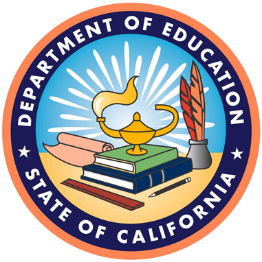 Local Educational Agency English Language Proficiency Assessments for California 2023–‍24 Initial and Initial Alternate ELPAC Student Data File LayoutAugust 11, 2023Contact InformationCalifornia District Outreach ● Contact: California Outreach web page
Program: ELPAC websiteCopyright  2023 by the California Department of Education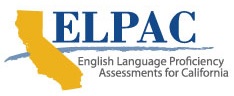 Introduction and NotesThis document contains the file layout and data definitions for the 2023–24 Initial English Language Proficiency Assessments for California (ELPAC) administered by your local educational agency (LEA). The data include student demographic information, test scores, and test administration information. In addition to the file layout, the following reference tables that define the code sets and rules for selected fields are provided in the Reference Tables section:California Longitudinal Pupil Achievement Data System (CALPADS) Primary Language CodesCommon Education Data Standards (CEDS) Language CodesPrimary Disability CodesTested LEA Reporting RulesCondition Code RulesCondition CodesAttemptedness and Participation RulesInclude Indicator Rules for ReportingInclude IndicatorsScale Score RangesStudent Move ReportingThe notes in this section provide important information concerning key elements of the file layout.What’s New in 2023–24 for the Initial LEA Downloadable FileUpdated FieldsUpdated Test AbbreviationsNew Field # 108: ELAS Correction CodeUpdated Field # 30: Primary Language Codes to reflect the new 3-digit format that will be required starting AugustUpdated Field # 168: Non-Embedded Accommodations 1—Scribe Items (Online or Paper), as it is not applicable to the Initial Alternate ELPAC this yearRemoved fields for “Non-Embedded Accommodations 3—ASL or Manually Coded English (Online or Paper)”, “Non-Embedded Accommodations 4—ASL or Manually Coded English (Online or Paper)”The following fields have been moved up in order:Field # 51:Score Available Date (formerly Field # 280)Field # 52: Tested Status (formerly Field # 281)Field # 116 SSR Eligible (formerly Field # 282)Field # 117–121 Remote Tester 1–4 (formerly Field # 283–287)Acronyms and Initialisms Used in the Student Data File LayoutDemographicsStudent demographic data is derived from the California Longitudinal Pupil Achievement Data System (CALPADS) and reflects student demographics as captured in the demographic snapshot. Demographic snapshots for students who tested occur at the time the student starts testing or for alternate assessment students when scoring is complete, and the score becomes available for reporting in the Test Operations Management System (TOMS). For students that did not test, the demographic snapshot is taken daily until the end of the Initial and Initial Alternate ELPAC testing window for reporting in TOMS. Note that the source for each field is indicated in the file layout.Data sources for the student data file are as follows:CALPADS—Extracted from CALPADSDerived—Created during generation of the student data fileScoring—Created as a result of scoringTOMS—Extracted from TOMSDEI—Data Entry InterfaceScore DataScore data for the Initial ELPAC includes (1) the overall scale score and performance level, (2) oral language performance levels, and (3) written language performance levels. Score data for the Initial Alternate ELPAC includes the overall scale score and performance level.Test Administration DataTest administration data includes flags and condition codes describing specific elements of test administration. These include flags for Attemptedness codes, Include Indicators, accommodations, and domain exemptions that occurred during the administration.Treatment of Students in Nonpublic, Nonsectarian Schools for Data AggregationThe school-level data for nonpublic, nonsectarian schools (NPS) is removed from the aggregate data published on the ELPAC public web reporting site; this data will not be searchable and will not appear in the aggregate reporting. The county, LEA, and direct funded charter school totals continue to include students attending NPSs in their aggregate data. If the Special Education District of Accountability field is populated in the student’s data record, then the student record is aggregated to the county, district, and school entity levels or direct funded charter school code provided.Fields of NoteThe following fields are of particular importance:Additional Resources and DefinitionsELPAC web page—https://www.elpac.org/California Department of Education (CDE) CALPADS web page—https://www.cde.ca.gov/ds/sp/cl/ CDE Accountability web page—https://www.cde.ca.gov/ta/ac/Change LogIf necessary, updates to the 2023–24 Initial and Initial Alternate ELPAC Student Data File Layout will be outlined in this table.Data LayoutStart-of-Record Information (Fields 1–3)Student Information (Fields 4–13)Enrollment Information (Fields 14–18)Program Participation (Fields 19–23)Language Proficiency Information (Fields 24–29)Background Information (Fields 30–35)Ethnicity/Race (Fields 36–44)Other Information (Field 45–52)Test Details (Fields 53–110)Testing Locations and Testing Dates (Fields 53–96)Test Identification (Fields 97–104)Testing Special Conditions (Fields 105–110)Test Modes (Fields 111–130)Test Results (Fields 131–142)Accommodations and Designated Supports (Fields 143–286)Availability Indicators (Fields 143–144)Embedded Accommodations for Online Testing (Fields 145–165)Non-Embedded Accommodations for Online and Paper–Pencil Testing (Fields 166–204)Embedded Designated Supports for Online Testing (Fields 205–234)Non-Embedded Designated Supports for Online and Paper–Pencil Testing (Fields 235–286)Other Score Information (Fields 287–288)Reference TablesCALPADS Primary Language Codes (Field # 30)Common Education Data Standards Language Codes (Field # 31)Primary Disability Codes (Field # 23)Tested LEA Reporting Rules The following sections describe the tested local educational agency (LEA) reporting rules for student data files and aggregate reporting to the Test Results for California’s Assessments website.For the computer-based or emergency forms Data Entry Interface test (all grades), students will be reported under the last tested LEA received for the computer-based domains.For the computer-based or emergency forms Data Entry Interface test (all grades), students who are assigned domain exemptions and tested in a non-exempted domain(s) will be reported under the last non-assigned domain tested LEA.Students who have not tested are reported under the enrolled LEA at the end of the testing window.A student record is present in only one tested LEA student data file per the rules mentioned previously if the student tested in multiple LEAs.The aforementioned tested LEA will be used for aggregations for purposes of reporting to the Test Results for California’s Assessments website at https://caaspp-elpac.cde.ca.gov/elpac/Default.LEA Reporting Rule ExamplesInitial ELPACInitial Alternate ELPACCondition Code RulesCondition codes are used by LEAs and the TOMS team to identify a special condition in a student’s test record for reporting, such as setting Include Indicators. Condition codes are derived by TOMS. All condition codes are visible in the TOMS user interface. Condition codes also appear in the LEA’s student data files.Initial ELPACThe exempt domain (EXD) condition code is derived based on one or two domain (one in each composite) exemption(s) assigned to the student’s domain in TOMS.Exemption results in a no score with an “NS” value assigned by the scoring system. The EXD condition code is reported in the student data files.Both Initial ELPAC and Initial Alternate ELPACThe not tested (NT) condition code is assigned when a student who is eligible to test with the Initial ELPAC or Initial Alternate ELPAC did not test and the student’s English Language Acquisition Status (ELAS) did not change from TBD to non-TBD.Only one condition code can be applied per student. Condition Codes (Field # 109)Attemptedness and Participation Rules (Field # 110)Include Indicator Rules for ReportingInclude Indicator allowable values are “N”, “T”, and “Y”. To determine the Include Indicator for Initial ELPAC and Initial Alternate ELPAC, follow the logic steps provided:If the condition code is NT (not tested), then output a value of “N” and STOP; if this condition is not met, proceed to step 2.If the attemptedness is “P”, then output a value of “T” and STOP; if this condition is not met, proceed to step 3.If the overall attemptedness value is “Y”, then output a value of “Y” and STOP.Include Indicators are used to determine which students and scores are included in the aggregated formulas. Include Indicators are set for each test.Include Indicators (Field # 111)Scale Score RangesInitial ELPACInitial Alternate ELPACStudent Move Reporting for Initial and Initial Alternate ELPACUse Case ScenariosThis table provides information on scenarios when a student tests and has moved between LEAs or has had a grade change. The scenarios are grouped together based on high-level use cases. While the rules indicate that the Student Score Report gets delivered to the latest enrollment location based on the CALPADS enrollment feed, the LEA downloadable file will contain all students tested and not tested in the LEA regardless of the latest enrollment.Test Eligibility and Registration RulesAfter TOMS receives student enrollment information from CALPADS, it creates test eligibility based on the predefined set of rules that take student grade, enrolled location, and demographic attributes into consideration. Student test eligibility determines if a student’s record appears in the LEA Student Data (downloadable) files. There is a test eligibility attribute called “validity.” Eligibility is considered valid on the basis of the student’s opportunity to test within the statewide testing window. All students with a Valid Indicator are included in the State and the LEA Student Data (downloadable) files, while Invalid Indicator student records are excluded, as they may have been exited from CALPADS prior to the start of the statewide testing window or enrolled in CALPADS after the end of the statewide testing window. Regarding the exited students, starting in 2022–23, the student effective exit date provided from CALPADS will be used and compared against the first and final testing window for which the student has eligibility, as well as whether a student has started testing, to determine whether a student can be exited. Student CALPADS ELAS, primary language, and age < 22 years demographic fields determine student eligibility. Students with an ELAS of TBD, primary language designation—not English or Sign Language, and age < 22 years —before the start of the testing are eligible to test. Note that students determined to be eligible for Initial Alternate ELPAC will automatically be registered for the California Alternate Assessments as well, and vice versa.Eligibility changes after the start of testing the first domain for the Initial ELPAC will not invalidate the registration. Student can continue testing only for the domain(s) that were started. All other domains are blocked in the TDS where the student is yet to start testing.For Initial ELPAC, all student records with CALPADS ELAS IS NOT TBD but logged on to both domains of the test or all non-exempt domains (met full attemptedness), registration will remain valid, and the student will be reported as tested in the reporting files. For Initial ELPAC, all student records with CALPADS ELAS IS NOT TBD but did not logon or logged on to less than both domains or all non-exempt domains of the test (partial or not met), registration will be invalidated, and the student will not be reported in the LEA and CDE student data files. Eligibility changes after the start of the Initial Alternate ELPAC will not invalidate the registration until the end of year from TOMS. At the end of the Initial Alternate ELPAC testing window, Initial Alternate ELPAC student records with CALPADS ELAS IS NOT TBD, logged on, and met full attemptedness, the registration will remain valid, and the student will be reported as tested in the reporting files. Initial Alternate ELPAC student records with CALPADS ELAS IS NOT TBD, logged on, and did not meet full attemptedness, the registration will not remain valid, and the student will not be reported as tested in the reporting files. For all student records with CALPADS ELAS of TBD and logged onto the Initial Alternate ELPAC, or in the case of the Initial ELPAC, logged on to both domains of the test or all non-exempt domains, registration will remain valid, and the student will be reported as tested in the reporting files. For all student records with CALPADS ELAS of TBD but did not logon to the test, or in the case of the Initial ELPAC, did not logon to both domains or all non-exempt domains of the test, registration will remain valid, and the student will be reported as not tested (NT) in the reporting files. For students who exited after the test window started or submitted an exit effective date to CALPADS that is on or after the first ELPAC test window for which they had eligibility opened, and have not yet begun the Initial Alternate ELPAC, or in the case of the Initial ELPAC, the first domain test, registration will be kept valid and the student will be reported as not tested. For students who exited after start of the first testing event, registration will follow the rules in bullets # 1 and # 2. Not Tested students will be included in the reporting files only if they have a CALPADS ELAS status of TBD on the last day of the Initial ELPAC or Initial Alternate ELPAC testing window. A weekly email is sent from TOMS to all LEAs with a list of students who did not complete testing within 30 days of enrollment. Table 1—Depiction of student enrollment changes and eligibility impactsValid = Existing eligibility is kept valid.Prior—Invalid = Previously existing registration is invalidated.Table 2—Student transfer scenarios that occur before, during, and after the statewide testing windowYes = Eligibility can be created. No = Eligibility cannot be created. Non-TBD CALPADS ELAS Status Tested Student(s) Reporting Rules Student’s ELAS status changed from TBD to non-TBD before the start of the testing. Student’s registration is changed to invalid, test block is placed in the TDS, and the student cannot test.Student’s ELAS status changed from TBD to non-TBD after the start of the first tested domain for the Initial ELPAC. No test block is placed in the TDS. The student is allowed to continue testing only for the domain(s) that were started. All other domains are blocked in the TDS where the student is yet to start testing. Student’s ELAS status changed from TBD to non-TBD after the start of the Initial Alternate ELPAC. No test block is placed in the TDS. The student is allowed to continue testing. If at the end of the testing window CALPADS ELAS = TBD, and tested, students will be reported if the participation rules are met. If at the end of the testing window CALPADS ELAS = non-TBD, student scores will be reported (SSRs, Student Data files, End of Year Reporting files) only if both domains are logged on for the Initial ELPAC. This may include domain exemption. If at the end of the testing window CALPADS ELAS = non-TBD, student scores will be reported (SSRs, Student Data files, End of Year Reporting files) only if the student responded to at least one expressive item and one responsive item by either using the “Mark as No Response” in the contextual menu option and/or item responses to meet test participation for the Initial Alternate ELPAC. The locked ELAS will be reported as TBD in the student data file. If at the end of testing window CALPADS ELAS = non-TBD, students will not be reported if both domains for the Initial ELPAC are not logged on or do not have domain exemptions assigned across the not logged into domains. If at the end of testing window CALPADS ELAS = non-TBD, students will not be reported if the students did not meet the Initial Alternate ELPAC participation rule.For students who will not be reported, Initial ELPAC or Initial Alternate ELPAC registration for the student will be removed to exclude the student from all reporting deliverables. Initial and Initial Alternate ELPAC SSR Rules This table provides information of when a student will receive an Initial ELPAC or Initial Alternate ELPAC SSR.Calculated ELAS from TOMS to CALPADS for Initial and Initial Alternate ELPACTermDefinitionASLAmerican Sign LanguageCALPADSCalifornia Longitudinal Pupil Achievement Data SystemCARDCalifornia Reporting Data WarehouseCDECalifornia Department of EducationCEDSCommon Education Data StandardsCERSCalifornia Educator Reporting SystemDEIData Entry InterfaceDFdirect funded charter schoolEAembedded accommodationsEDSEmbedded designated supportELEnglish learnerELASEnglish Learner Acquisition StatusELPACEnglish Language Proficiency Assessments for CaliforniaETSEducational Testing ServiceEXDDomain ExemptIDEAIndividuals with Disabilities Education ActIFEPinitial fluent English proficientIEPindividualized education programIEInitial ELPACKkindergartenK–12kindergarten through grade twelveK–2kindergarten through grade twoLEAlocal educational agencyLOSSlowest obtainable scale scoreLFlocally funded charter schoolNEAnon-embedded accommodationsNEDSnon-embedded designated supportsNPSnonpublic, nonsectarian schoolNSno scoreNTnot testedPLPerformance LevelRSVPRotating Score Validation ProcessPWRpublic web reporting (now known as Test Results for California’s Assessments) websiteSSIDStatewide Student IdentifierSSRStudent Score ReportTBDto be determinedTDStest delivery systemTOMSTest Operations Management SystemTRCATest Results for California’s Assessments websiteUINunique identification numberURUnlisted ResourcesField #SectionAdditional Explanation1Assessment TypeEach record in the file will have an Assessment Type in Field 1 that identifies the assessment taken. Only Initial and Initial Alternate ELPAC records are included in this file.2UIN (Unique Identification Number)The UIN, which is unique for every record in the file, may be used to join the records together so that all student information can be matched.53–59, 62–68, 71–77, and 80–86Test Details—Testing LocationsThis field shows the LEA name where the test was submitted by the student, or if partially completed the LEA where the student last tested, regardless of whether the student moved.If the student did not test, this field is populated with the LEA name of the last enrollment with valid registration at the end of the testing window.60, 69, 78, and 87Test Start DateThe Test Start Date field shows the date on which the student started testing online with the computer-based assessments in the test delivery system (TDS).A blank or null value is acceptable only for students who did not test, students who took the emergency paper test, or students who were assigned a domain exemption.61, 70, 79, and 88Testing Completed DateThis field shows the testing completed date when the test was submitted by the student in the TDS.In the case of an expired test, the test completion date is populated using the expiration date. An expired test opportunity was expired by the system using the test expiration rules employed for the specific program, manually expired after the testing window has closed, or automatically expired at the end of the state testing window. Testing opportunities acquired through the DEI cannot be manually expired.A blank value is only acceptable for students who did not test, students who were assigned a domain exemption.109Condition CodeA special condition code indicates the presence of a particular circumstance during testing. Refer to the Condition Codes (Field 109) reference table for a list of codes included in this field. Only one condition code can be applied per record type.110AttemptednessThis flag designates students as either partial-completion, or completion. Refer to the Attemptedness and Participation Rules (Field 110) reference table for definitions of the statuses.111Include IndicatorInclude Indicators, when set, indicate how a test result will be treated for reporting the number of students tested, determining which students and scores are included in the aggregated data. Include Indicators also show whether or not a student has taken a required test. Refer to the Include Indicators (Field 111) reference table for more information.Field #Section(s)Description of ChangeDate Changed[TBD][TBD][TBD][TBD][TBD][TBD][TBD][TBD][TBD][TBD][TBD][TBD]Field #Field StartField EndLengthFieldName | Field DescriptionAcceptable Values | Data TypeData Source | Data Element1122RecordType | Record TypeThis field is applicable to both the Initial ELPAC and Initial Alternate ELPAC.Alphanumeric22 = Initial ELPAC24 = Initial Alternate ELPACTOMS231816UIN | UIN (Unique Identification Number)This field is applicable to both the Initial ELPAC and Initial Alternate ELPAC.AlphanumericInternal ID from TOMS3193416BlankBlankBlankField #Field StartField EndLengthFieldName | Field DescriptionAcceptable Values | Data TypeData Source | Data Element4354410SSID | Statewide Student Identifier (SSID)This field is applicable to both the Initial ELPAC and Initial Alternate ELPAC.Alphanumeric(0–9)CALPADS | 
1.08 SSID5455915LocalStudentID | Student ID Number (Local ID)This field is applicable to both the Initial ELPAC and Initial Alternate ELPAC.Alphanumeric(0–9) BlankCALPADS| 
LocalStudentID 1.0966010950StudentLastName | Student Last NameThis field is applicable to both the Initial ELPAC and Initial Alternate ELPAC.The demographic snapshot for tested and not-tested students is taken daily until the end of the Initial and Initial Alternate ELPAC testing window.AlphanumericCALPADS | 
1.12 LastOrSurname711013930StudentFirstName | Student First NameThis field is applicable to both the Initial ELPAC and Initial Alternate ELPAC.The demographic snapshot for tested and not-tested students is taken daily until the end of the Initial and Initial Alternate ELPAC testing window.AlphanumericCALPADS | 
1.10 FirstName814016930StudentMiddleName | Student Middle NameThis field is applicable to both the Initial ELPAC and Initial Alternate ELPAC.The demographic snapshot for tested and not-tested students is taken daily until the end of the Initial and Initial Alternate ELPAC testing window.AlphanumericBlankCALPADS | 
1.11 MiddleName91701712BlankBlankBlank1017218110DateofBirthforTesting | Date of BirthThis field is applicable to both the Initial ELPAC and Initial Alternate ELPAC.The date of birth demographic snapshot for tested students was taken at the time TOMS receives the first test event for the Initial ELPAC. For not-tested students, it is taken daily until the end of the Initial and Initial Alternate ELPAC testing window.Note: For students who were assigned domain exemption, the date of birth demographic snapshot was taken at the test completion event.Alphanumeric(YYYY-MM-DD)CALPADS | 
1.17 DateofBirth111821821GenderThis field is applicable to both the Initial ELPAC and Initial Alternate ELPAC.The demographic snapshot for tested and not-tested students is taken daily until the end of the Initial and Initial Alternate ELPAC testing window.AlphanumericF = FemaleM = MaleX = NonbinaryCALPADS | 
1.18 Sex121831842CALPADSGrade | CALPADS GradeThis field is applicable to both the Initial ELPAC and Initial Alternate ELPAC.This is the latest grade level received from CALPADS. If a student was exited from CALPADS for the current year and reregistered for the subsequent school year, next year’s grade level is presented in this field. The demographic snapshot for tested and not-tested students is taken daily until the end of the statewide Initial and Initial Alternate ELPAC testing window.AlphanumericKN = Kindergarten01 = First grade02 = Second grade03 = Third grade04 = Fourth grade05 = Fifth grade06 = Sixth grade07 = Seventh grade08 = Eighth grade09 = Ninth grade10 = Tenth grade11 = Eleventh grade12 = Twelfth gradeCALPADS | 
1.25 GradeLevelWhenAssessed131851862GradeAssessed | Grade AssessedThis field is applicable to both the Initial ELPAC and Initial Alternate ELPAC.This is the grade level at the time the student started the first test for the Initial ELPAC. If the student did not test, the grade level assessed is the grade level at which the student was eligible to test.Note: For students who were assigned domain exemptions, the grade level assessed is the grade recorded at the time the score was receivedAlphanumericKN = Kindergarten01 = First grade02 = Second grade03 = Third grade04 = Fourth grade05 = Fifth grade06 = Sixth grade07 = Seventh grade08 = Eighth grade09 = Ninth grade10 = Tenth grade11 = Eleventh grade12 = Twelfth gradeTOMS: Grade AssessedField #Field StartField EndLengthFieldName | Field DescriptionAcceptable Values | Data TypeData Source | Data Element141871893BlankBlankBlank1519020314CALPADSDistrictCode | CALPADS District CodeThis is the latest district code received from CALPADS.This field is applicable to both the Initial ELPAC and Initial Alternate ELPAC.The demographic snapshot for tested and not-tested students is taken daily until the end of the Initial and Initial Alternate ELPAC testing window.Alphanumeric CALPADS | 
2.06 ResponsibleDistrictIdentifier1620421714CALPADSSchoolCode | CALPADS School CodeThis field is applicable to both the Initial ELPAC and Initial Alternate ELPAC.This is the latest school code received from CALPADS.The demographic snapshot for tested and not-tested students is taken daily until the end of the Initial and Initial Alternate ELPAC testing window.Alphanumeric CALPADS | 
2.07 ResponsibleSchoolIdentifier172182214CALPADSCharterCode | CALPADS Charter CodeThis field is applicable to both the Initial ELPAC and Initial Alternate ELPAC.The demographic snapshot for tested and not-tested students is taken daily until the end of the Initial and Initial Alternate ELPAC testing window.AlphanumericBlank = Noncharter schoolsCALPADS |
ResponsibleSchoolIdentifier182222232CALPADSCharterSchoolIndicator | CALPADS Charter School IndicatorThis field is applicable to both the Initial ELPAC and Initial Alternate ELPAC.The demographic snapshot for tested and not-tested students is taken daily until the end of the Initial and Initial Alternate ELPAC testing window.AlphaDF = Direct funded charter schoolLF = Locally funded charter schoolBlankCALPADS |
CharterSchoolIndicatorField #Field StartField EndLengthFieldName | Field DescriptionAcceptable Values | Data TypeData Source | Data Element192242307SPEDACCTDist | Special Education District of AccountabilityThis field is applicable to both the Initial ELPAC and Initial Alternate ELPAC.This field is a two-digit county and five-digit district code.It is used for aggregating nonpublic, nonsectarian school (NPS) students to their home LEA. All other students are aggregated to the county-district-school or direct funded charter school in which the students tested.If the NPS School Flag is “Y,” then the Special Education District of Accountability where the student is enrolled is used for aggregating.The demographic snapshot for tested and not-tested students is taken daily until the end of the Initial and Initial Alternate ELPAC testing window.Alphanumeric(0–9)BlankCALPADS| 
3.22 EsilDSpecEduAcctbltyDist202312311CALPADSNPSSchoolFlag | NPS School FlagThis field is applicable to both the Initial ELPAC and Initial Alternate ELPAC.The demographic snapshot for tested and not-tested students is taken daily until the end of the Initial and Initial Alternate ELPAC testing window.AlphanumericY = YesN = NoBlankCALPADS| 
1.06212322343Section504Status | Section 504 StatusThis field is applicable to both the Initial ELPAC and Initial Alternate ELPAC.The demographic snapshot for tested and not-tested students is taken daily until the end of the Initial and Initial Alternate ELPAC testing window.AlphanumericYesNo CALPADS | Section504Status222352373CALPADSIDEAIndicator | IDEA IndicatorThis field is applicable to both the Initial ELPAC and Initial Alternate ELPAC.The demographic snapshot for tested and not-tested students is taken daily until the end of the Initial and Initial Alternate ELPAC testing window.AlphanumericYesNoCALPADS |
IDEAIndicator232382403PrimaryDisabilityType | CALPADS Primary Disability TypeThis field is applicable to both the Initial ELPAC and Initial Alternate ELPAC.The demographic snapshot for tested and not-tested students is taken daily until the end of the Initial and Initial Alternate ELPAC testing window.Codes are listed in the Primary Disability Codes reference table.AlphanumericBlankCALPADS |
PrimaryDisabilityTypeField #Field StartField EndLengthFieldName | Field DescriptionAcceptable Values | Data TypeData Source | Data Element242412433MigrantStatus | Migrant StatusThis field is applicable to both the Initial ELPAC and Initial Alternate ELPAC.The demographic snapshot for tested and not-tested students is taken daily until the end of the Initial and Initial Alternate ELPAC testing windowAlphanumericYesNoCALPADS|
3.20 MigrantStatus2524425310ELEntryDate | EL Entry DateThis field is applicable to both the Initial ELPAC and Initial Alternate ELPAC.This is the date the student was assigned as an English learner (EL). It is the year, month, and day the student was classified as an EL and entered the English language development program.Alphanumeric(YYYY-MM-DD)BlankCALPADS
EnglishLearnerIdentificationDate2625426310FirstEntryDateInUSSchool | First Entry Date in US SchoolThis field is applicable to both the Initial ELPAC and Initial Alternate ELPAC.The demographic snapshot for tested and not-tested students is taken daily until the end of the Initial and Initial Alternate ELPAC testing window.Alphanumeric(YYYY-MM-DD)BlankCALPADS | 
2.45 FirstEntryDateIntoUSSchool272642674CalculatedELAS | Calculated English Language Acquisition StatusThis is applicable to Initial ELPAC (online and paper) and Initial Alternate ELPAC.AlphanumericIFEP = Initial fluent English proficient EL = English learnerBlankScoring (derived)2826827710EnrollmentEffectiveDate | Enrollment Effective DateThis field is applicable to both the Initial ELPAC and Initial Alternate ELPAC.This is the California school entry date.The demographic snapshot for tested and not-tested students is taken daily until the end of the Initial and Initial Alternate ELPAC testing window.Alphanumeric (YYYY-MM-DD) CALPADS | EnrollmentEffectiveDate292782803ELASforTesting | English Language Acquisition Status This field is applicable to both the Initial ELPAC and Initial Alternate ELPAC.The English Language Acquisition Status (ELAS) demographic snapshot for a tested student was taken at the time the student starts the first test for the Initial or Initial Alternate ELPAC and not-tested students is taken daily until at the end of the Initial ELPAC testing window.Note: For students who are assigned domain exemption for the Initial ELPAC, ELAS demographic snapshot is taken at the test completion eventTBD (To be determined)CALPADS | 
12.13 EnglishLanguageAcquisitionStatusField #Field StartField EndLengthFieldName | Field DescriptionAcceptable Values | Data TypeData Source | Data Element302812833PrimaryLanguageforTesting | Primary LanguageThis field is applicable to both the Initial ELPAC and Initial Alternate ELPAC.This is the primary language demographic snapshot for tested students was taken at the time TOMS received the first test event for the Initial and Initial Alternate ELPAC.For students who were assigned domain exemption for the Initial ELPAC, the demographic snapshot was taken at the test completion event. If a student did not test, the student’s registered primary language value is reported.Codes are listed in the CALPADS Primary Language Codes reference table. AlphanumericBlankCALPADS
LanguageCodeCALPADS312842863CEDSLanguageCode | Language Code (CEDS)This field is applicable to both the Initial ELPAC and Initial Alternate ELPAC.The demographic snapshot for tested and not-tested students is taken daily until the end of the Initial and Initial Alternate ELPAC testing window. Codes are listed in the CEDS Language Codes reference table.AlphanumericBlank CALPADS | 
12.15 LanguageCodeCEDS322872893MilitaryStatus | Military StatusThis field is applicable to both the Initial ELPAC and Initial Alternate ELPAC.The demographic snapshot for tested and not-tested students is taken daily until at the end of the Initial and Initial Alternate ELPAC testing window.AlphanumericYesNoCALPADS
MilitaryStatus 332902923FosterStatus | Foster StatusThis field is applicable to both the Initial ELPAC and Initial Alternate ELPAC.The demographic snapshot for tested and not-tested students is taken daily until the end of the Initial and Initial Alternate ELPAC testing window.Note: This field is used as a filler field of three spaces for the 2021–‍22 administration.AlphanumericYesNoBlankCALPADS
FosterStatus342932953HomelessStatus | Homeless StatusThis field is applicable to both the Initial ELPAC and Initial Alternate ELPAC.The demographic snapshot for tested and not-tested students is taken daily until the end of the Initial and Initial Alternate ELPAC testing window.AlphanumericYesNoCALPADS
3.23 HomelessStatus352962983EconomicDisadvantageStatus | CALPADS Economic Disadvantage StatusThis field is applicable to both the Initial ELPAC and Initial Alternate ELPAC.The demographic snapshot for tested and not-tested students is taken daily until the end of the Initial and Initial Alternate ELPAC testing window.AlphanumericYesNoCALPADS |
EconomicDisadvantageStatusField #Field StartField EndLengthFieldName | Field DescriptionAcceptable Values | Data TypeData Source | Data Element362993013HispanicorLatino | Hispanic or Latino This field is applicable to both the Initial ELPAC and Initial Alternate ELPAC.The demographic snapshot for tested and not-tested students is taken daily until the end of the Initial and Initial Alternate ELPAC testing window.AlphanumericYesNoCALPADS | 
2.23 HispanicOrLatinoEthnicity373023043AmericanIndianorAlaskaNative | American Indian or Alaska NativeThis field is applicable to both the Initial ELPAC and Initial Alternate ELPAC.The demographic snapshot for tested and not-tested students is taken daily until the end of the Initial and Initial Alternate ELPAC testing window.AlphanumericYesNoCALPADS |
AmericanIndianOrAlaskaNative383053073AsianThis field is applicable to both the Initial ELPAC and Initial Alternate ELPAC.The demographic snapshot for tested and not-tested students is taken daily until the end of the Initial and Initial Alternate ELPAC testing window.AlphanumericYesNoCALPADS |
Asian393083103BlackorAfricanAmerican | Black or African AmericanThis field is applicable to both the Initial ELPAC and Initial Alternate ELPAC.The demographic snapshot for tested and not-tested students is taken daily until the end of the Initial and Initial Alternate ELPAC testing window.AlphanumericYesNoCALPADS |
BlackOrAfricanAmerican403113133WhiteThis field is applicable to both the Initial ELPAC and Initial Alternate ELPAC.The demographic snapshot for tested and not-tested students is taken daily until the end of the Initial and Initial Alternate ELPAC testing window.AlphanumericYesNoCALPADS |
White413143163HawaiianorOtherPacificIslander | Native Hawaiian or Other Pacific IslanderThis field is applicable to both the Initial ELPAC and Initial Alternate ELPAC.The demographic snapshot for tested and not-tested students is taken daily until the end of the Initial and Initial Alternate ELPAC testing window.AlphanumericYesNoCALPADS |
NativeHawaiianOrOtherPacificIslander423173193FilipinoThis field is applicable to both the Initial ELPAC and Initial Alternate ELPAC.The demographic snapshot for tested and not-tested students is taken daily until the end of the Initial and Initial Alternate ELPAC testing window.AlphanumericYesNoCALPADS |
Filipino433203223TwoorMoreRaces | Two or More RacesThis field is applicable to both the Initial ELPAC and Initial Alternate ELPAC.This field represents the ethnicity “Two or More Races” or if no ethnicity was reported.The demographic snapshot for tested and not-tested students is taken daily until the end of the Initial and Initial Alternate ELPAC testing window.AlphanumericYesNoSourced from CALPADS| 
DemographicRaceTwoOrMoreRaces443233253ReportingEthnicity | Reporting EthnicityThis field is applicable to both the Initial ELPAC and Initial Alternate ELPAC.Students who do not have ethnicity (blank) value received from CALPADS by TOMS is grouped in reporting ethnicity “800.”Alphanumeric Blank is not an acceptable value.100 = American Indian or Alaska Native200 = Asian300 = Native Hawaiian or Pacific Islander400 = Filipino500 = Hispanic or Latino600 = Black or African American700 = White800 = Two or More Races or blankDerived field based on “Yes” values in fields 33–40Field #Field StartField EndLengthFieldName | Field DescriptionAcceptable Values | Data TypeData Source | Data Element453263272ParentEducationLevel | Parent Education Level This field is applicable to both the Initial ELPAC and Initial Alternate ELPAC.The demographic snapshot for tested and not-tested students is taken daily until the end of the Initial and Initial Alternate ELPAC testing window.NumericBlank 10 = Graduate Degree or Higher11 = College Graduate12 = Some College or Associate13 = High School Graduate14 = Not a high school graduate15 = Decline to StateCALPADS | 
2.50 ParentHighestEducationLevel4632838760StudentAddressLine1 | Student Address Line 1This field is applicable to both the Initial ELPAC and Initial Alternate ELPAC.AlphanumericBlank = If address is not received from CALPADS.CALPADS | 
ResidentialAddressLine14738844760StudentAddressLine2 | Student Address Line 2This field is applicable to both the Initial ELPAC and Initial Alternate ELPAC.AlphanumericBlank = If address is not received from CALPADS.CALPADS | 
ResidentialAddressLine24844850760StudentAddressCityName | Student Address CityThis field is applicable to both the Initial ELPAC and Initial Alternate ELPAC.AlphanumericBlank = If address is not received from CALPADS.CALPADS | 
ResidentialAddressCityName495085136StudentAddressStateName | Student State NameThis field is applicable to both the Initial ELPAC and Initial Alternate ELPAC.AlphanumericBlank = If address is not received from CALPADS.CALPADS | 
ResidentialAddressStateProvinceCode5051452512StudentAddressZipCode | Student Zip CodeThis field is applicable to both the Initial ELPAC and Initial Alternate ELPAC.AlphanumericBlank = If address is not received from CALPADS.CALPADS | 
ResidentialAddressZipCode5152653510ScoreAvailableDate | Score Available DateThis field is applicable to both the Initial ELPAC and Initial Alternate ELPAC.This date is the SSR approved date in TOMS.Alphanumeric (YYYY-MM-DD)Blank = The student did not test.TOMS525365361TestedStatus | Tested StatusThis field is applicable to both the Initial ELPAC and Initial Alternate ELPAC.AlphanumericY = Tested when the attemptedness of the student score is “P” or “Y”.N = Not tested when the student did not test or has a condition code of “NT”.TOMSField #Field StartField EndLengthFieldName | Field DescriptionAcceptable Values | Data TypeData Source | Data Element53537636100TestedDistrictName1 | Tested LEA Name 1—Listening This field is applicable to both the Initial ELPAC (Listening domain) and Initial Alternate ELPAC.This field shows the LEA name where the test was submitted by the student, regardless of whether the student moved or not. If the student did not test this domain, this field is populated with the LEA name of the last enrollment with a valid registration at the end of the Initial and Initial Alternate ELPAC testing window.If the student was assigned domain exemptions for both domains for the Initial ELPAC, this field displays the registered LEA name. This is applicable for all grades.AlphanumericTOMS5463765014TestedDistrictCode1 | Tested County-District Code 1—ListeningThis field is applicable to both the Initial ELPAC (Listening domain) and Initial Alternate ELPACThis field shows the county-district code where the test was submitted by the student, regardless of whether the student moved.If the student did not test this domain, this field is populated with the county-district code of the last enrollment with a valid registration at the end of the Initial and Initial Alternate ELPAC testing window.If the student was assigned domain exemptions for both domains for the Initial ELPAC, this field displays the registered county-district code. This is applicable for all grades.AlphanumericTOMS55651750100TestedSchoolName1 | Tested School Name 1—ListeningThis field is applicable to both the Initial ELPAC (Listening domain) and Initial Alternate ELPAC.This field shows the school name where the test was submitted by the student, regardless of whether the student moved.If the student did not test this domain, this field is populated with the school name of the last enrollment with valid registration at the end of the Initial and Initial Alternate ELPAC testing window.If the student was assigned domain exemptions for both domains for the Initial ELPAC, this field displays the registered school name. This is applicable for all grades.AlphanumericTOMS5675176414TestedSchoolCode1 | Tested School Code 1—ListeningThis field is applicable to both the Initial ELPAC (Listening domain) and Initial Alternate ELPAC.This field shows the school code where the test was submitted by the student, regardless of whether the student moved.If the student did not test this domain, this field is populated with the school code of the last enrollment with a valid registration at the end of the Initial and Initial Alternate ELPAC testing window.If the student was assigned domain exemptions for both domains for the Initial ELPAC, they will be reported under the registered school code. This is applicable for all grades.AlphanumericTOMS577657662TestedSchoolIndicator1 | Tested Charter School Indicator 1—ListeningThis field is applicable to both the Initial ELPAC (Listening domain) and Initial Alternate ELPAC.This field shows the tested charter school indicator where the test was submitted by the student, regardless of whether the student moved.If the student did not test, this field is populated with the charter school indicator of the last enrollment with a valid registration at the end Initial ELPAC of the testing window.If the student was assigned domain exemptions for both domains for the Initial ELPAC, this field displays the registered charter school indicator. This is applicable for all grades.AlphanumericDF = Direct funded charter schoolLF = Locally funded charter schoolBlankTOMS587677704TestedCharterCode1 | Tested Charter School Code 1—ListeningThis field is applicable to both the Initial ELPAC (Listening domain) and Initial Alternate ELPAC.This field shows the tested charter code where the test was submitted by the student, regardless of whether the student moved.If the student did not test, this field is populated with the charter code of the last enrollment with valid registration at the end of the Initial and Initial Alternate ELPAC testing window.If the student was assigned domain exemptions for both domains for the Initial ELPAC, this field displays the registered charter code. This is applicable for all grades.AlphanumericBlankTOMS597717711TestedSchoolNPSFlag1 | Tested School NPS Flag 1—ListeningThis field is applicable to both the Initial ELPAC (Listening domain) and Initial Alternate ELPAC.This field shows the school NPS flag where the test was submitted by the student, regardless of whether the student moved. If the student did not test, this field is populated with the NPS flag of the last enrollment with a valid registration at the end of the Initial and Initial Alternate ELPAC testing window.If the student was assigned domain exemptions for both domains for the Initial ELPAC, this field displays the enrolled school NPS flag. This is applicable for all grades AlphanumericYNBlank TOMS6077278110TestStartDate1 | Test Start Date 1—ListeningThis field is applicable to both the Initial ELPAC (Listening domain) and Initial Alternate ELPAC.This is the date when the test started for the Listening domain.A blank value is acceptable only for students who did not test or were assigned a domain exemption.Alphanumeric(YYYY-MM-DD)BlankTest delivery system (TDS), Data Entry Interface (DEI)6178279110TestCompletedDate1 | Testing Completed Date 1—ListeningThis field is applicable to both the Initial ELPAC (Listening domain) and Initial Alternate ELPAC.This field shows the testing completed date when the test was submitted in the TDS or DEI.In the case of an expired test, the test completion date is populated using the expiration date. An expired test opportunity was expired by the system using the test expiration rules employed for the specific program, or automatically expired at the end of the Initial and Initial Alternate ELPAC testing window.A blank value is acceptable only for students who did not test or were assigned a domain exemption.Alphanumeric(YYYY-MM-DD)BlankTDS, DEI62792891100TestedDistrictName2 | Tested LEA Name 2—SpeakingThis field is applicable to the Initial ELPAC (Speaking domain).This field shows the district name where the test was submitted by the student, regardless of whether the student moved.If the student did not test, this field is populated with the LEA name of the last enrollment with a valid registration at the end of the Initial ELPAC testing window.If the student was assigned domain exemptions for both domains for the Initial ELPAC, this field displays the registered LEA name. This is applicable for all grades.AlphanumericTOMS6389290514TestedDistrictCode2 | Tested County-District Code 2—SpeakingThis field is applicable to the Initial ELPAC (Speaking domain).This field shows the county-district code where the test was submitted by the student, regardless of whether the student moved.If the student did not test, this field is populated with the county-district code of the last enrollment with a valid registration at the end of the Initial ELPAC testing window.If the student was assigned domain exemptions for both domains for the Initial ELPAC, this field displays the registered county-district code. This is applicable for all grades.AlphanumericTOMS649061005100TestedSchoolName2 | Tested School Name 2—SpeakingThis field is applicable to the Initial ELPAC (Speaking domain).This field shows the school name where the test was submitted by the student, regardless of whether the student moved.If the student did not test, this field is populated with the school name of the last enrollment with a valid registration at the end of the Initial ELPAC testing window.If the student was assigned domain exemptions for both domains for the Initial ELPAC, they will be reported under the registered school name. This is applicable for all grades.AlphanumericTOMS651006101914TestedSchoolCode2 | Tested School Code 2—SpeakingThis field is applicable to the Initial ELPAC (Speaking domain).This field shows the school code where the test was submitted by the student, regardless of whether the student moved.If the student did not test, this field is populated with the school code of the last enrollment with a valid registration at the end of the Initial ELPAC testing window.If the student was assigned domain exemptions for both domains for the Initial ELPAC, the student is reported under the registered school code. This is applicable for all grades.AlphanumericTOMS66102010212TestedCharterSchoolIndicator2 | Tested Charter School Indicator 2—SpeakingThis field is applicable to the Initial ELPAC (Speaking domain).This field shows the Charter School Indicator of the school where the test was submitted by the student, regardless of whether the student moved.If the student did not test, this field is populated with the charter school indicator of the last enrollment with a valid registration at the end of the Initial ELPAC testing window.If the student was assigned domain exemptions for both domains for the Initial ELPAC, the student is reported under the registered charter school indicator. This is applicable for all grades.AlphanumericDF = Direct funded charter schoolLF = Locally funded charter schoolBlankTOMS67102210254TestedCharterCode2 | Tested Charter School Code 2—SpeakingThis field is applicable to the Initial ELPAC (Speaking domain).This field shows the tested charter code where the test was submitted by the student, regardless of whether the student moved.If the student did not test, this field is populated with the charter code of the last enrollment with valid registration at the end of the Initial ELPAC testing window.If the student was assigned domain exemptions for both domains for the Initial ELPAC, this field displays the registered charter code. This is applicable for all grades.Alphanumeric4 digitsBlank TOMS68102610261TestedSchoolSchoolNPSFlag2 | Tested School NPS Flag 2—SpeakingThis field is applicable to the Initial ELPAC (Speaking domain).This field shows the school NPS flag where the test was submitted by the student, regardless of whether the student moved.If the student did not test, this field is populated with the school NPS flag of the last enrollment with a valid registration at the end of the Initial ELPAC testing window.If the student was assigned domain exemptions for both domains for the Initial ELPAC, this field displays the registered school NPS flag. This is applicable for all grades.AlphanumericYNBlank TOMS691027103610TestStartDate2 | Test Start Date 2—SpeakingThis field is applicable to the Initial ELPAC (Speaking domain).This is the date when the test started for the Speaking domain.A blank value is acceptable only for students who did not test or were assigned a domain exemption.Alphanumeric(YYYY-MM-DD)BlankDEI701037104610TestCompletedDate2 | Testing Completed Date 2—SpeakingThis field is applicable to the Initial ELPAC (Speaking domain).This field shows the testing completed date when the test was submitted in the TDS or DEI.In case of an expired test, the test completion date is populated using the expiration date. An expired test opportunity was either expired by the system using the test expiration rules employed for the specific program, or automatically expired at the end of the Initial ELPAC testing window. A blank value is acceptable only for students who did not test or were assigned a domain exemption.Alphanumeric(YYYY-MM-DD)BlankDEI7110471146100TestedDistrictName3 | Tested LEA Name 3—ReadingThis field is applicable to the Initial ELPAC (Reading domain).This field shows the LEA name where the test was submitted by the student, regardless of whether the student moved. If the student did not test, this field is populated with the LEA name of the last enrollment with a valid registration at the end of the Initial ELPAC testing window.If the student was assigned domain exemptions for both domains for the Initial ELPAC, this field displays the registered district name. This is applicable for all grades.AlphanumericTOMS721147116014TestedDistrictCode3 | Tested County-District Code 3—ReadingThis field is applicable to the Initial ELPAC (Reading domain).This field shows the county-district code where the test was submitted by the student, regardless of whether the student moved.If the student did not test, this field is populated with the county-district code of the last enrollment with a valid registration at the end of the Initial ELPAC testing window.If the student was assigned domain exemptions for both domains for the Initial ELPAC, this field displays the registered county-district code. This is applicable for all grades.AlphanumericTOMS7311611260100TestedSchoolName3 | Tested School Name 3—ReadingThis field is applicable to the Initial ELPAC (Reading domain).This field shows the school name where the test was submitted by the student, regardless of whether the student moved.If the student did not test, this field is populated with the school name of the last enrollment with valid registration at the end of the Initial ELPAC testing window.If the student was assigned domain exemptions for both domains for the Initial ELPAC, the student is reported under the registered school name. This is applicable for all grades.AlphanumericTOMS741261127414TestedSchoolCode3 | Tested School Code 3—ReadingThis field is applicable to the Initial ELPAC (Reading domain).This field shows the school code where the test was submitted by the student, regardless of whether the student moved.If the student did not test, this field would be populated with the school code of the last enrollment with a valid registration at the end of the Initial ELPAC testing window.If the student was assigned domain exemptions for both domains for the Initial ELPAC, the student is reported under the registered school code. This is applicable for all grades.AlphanumericTOMS75127512762TestedCharterSchoolIndicator3 | Tested Charter School Indicator 3—ReadingThis field is applicable to the Initial ELPAC (Reading domain).This field shows the tested charter school indicator where the test was submitted by the student, regardless of whether the student moved.If the student did not test, this field is populated with the charter school indicator of the last enrollment with a valid registration at the end of the testing Initial ELPAC window.If the student was assigned domain exemptions for both domains for the Initial ELPAC, this field displays the registered charter school indicator. This is applicable for all grades.AlphanumericDF = Direct funded charter schoolLF = Locally funded charter schoolBlankTOMS76127712804TestedCharterCode3 | Tested Charter School Code 3—ReadingThis field is applicable to the Initial ELPAC (Reading domain).This field shows the tested charter code where the test was submitted by the student, regardless of whether the student moved.If the student did not test, this field is populated with the charter code of the last enrollment with valid registration at the end of the Initial ELPAC testing window.If the student was assigned domain exemptions for both domains for the Initial ELPAC, this field will display the registered charter code. This is applicable for all grades.AlphanumericBlank TOMS77128112811TestedSchoolNPSFlag3 | Tested School NPS Flag 3—ReadingThis field is applicable to the Initial ELPAC (Reading domain).This field shows the school NPS flag where the test was submitted by the student, regardless of whether the student moved or not.If the student did not test, this field would be populated with the school NPS flag of the last enrollment with a valid registration at the end of Initial ELPAC the testing window.If the student is assigned domain exemptions for both domains for the Initial ELPAC, this field will display the registered school NPS flag. This is applicable for all grades.AlphanumericYNBlank TOMS781282129110TestStartDate3 | Test Start Date 3—ReadingThis field is applicable to the Initial ELPAC (Reading domain).This is the date when the test started for the Reading domain.A blank value is acceptable only for students who did not test or were assigned a domain exemption.Alphanumeric(YYYY-MM-DD)BlankTDS, DEI791292130110TestCompletedDate3 | Testing Completed Date 3—ReadingThis field is applicable to the Initial ELPAC (Reading domain).This field shows the testing completed date when the test was submitted in the TDS or DEI.In case of an expired test, the test completion date is populated using the expiration date. An expired test opportunity was either expired by the system using the test expiration rules employed for the specific program, or automatically expired at the end of the Initial ELPAC testing window. A blank value is acceptable only for students who did not test or were assigned a domain exemption.Alphanumeric(YYYY-MM-DD)BlankTDS, DEI8013021401100TestedDistrictName4 | Tested LEA Name 4—WritingThis field is applicable to the Initial ELPAC (Writing domain).This field shows the district name where the test was submitted by the student, regardless of whether the student moved. If the student did not test, this field is populated with the district name of the last enrollment with a valid registration at the end of the Initial ELPAC testing window.If the student was assigned domain exemptions for both domains for the Initial ELPAC, this field displays the registered district name. This is applicable for all grades.AlphanumericTOMS811402141514TestedDistrictCode4 | Tested County-District Code 4—WritingThis field is applicable to the Initial ELPAC (Writing domain).This field shows the county-district code where the test was submitted by the student, regardless of whether the student moved.If the student did not test, this field is populated with the county-district code of the last enrollment with a valid registration at the end of the Initial ELPAC testing window.If the student was assigned domain exemptions for both domains for the Initial ELPAC, this field displays the registered county-district code. This is applicable for all grades.AlphanumericTOMS8214161515100TestedSchoolName4 | Tested School Name 4—WritingThis field is applicable to the Initial ELPAC (Writing domain).This field shows the school name where the test was submitted by the student, regardless of whether the student moved.If the student did not test, this field is populated with the school name of the last enrollment with valid registration at the end of the Initial ELPAC testing window.If the student was assigned domain exemptions for both domains for the Initial ELPAC, the student is reported under the registered school name. This is applicable for all grades.AlphanumericTOMS831516152914TestedSchoolCode4 | Tested School Code 4—WritingThis field is applicable to the Initial ELPAC (Writing domain).This field shows the school code where the test was submitted by the student, regardless of whether the student moved.If the student did not test, this field is populated with the school code of the last enrollment with a valid registration at the end of the Initial ELPAC testing window.If the student was assigned domain exemptions for both domains for the Initial ELPAC, the student is reported under the registered school code. This is applicable for all grades.AlphanumericTOMS84153015312TestedCharterSchoolIndicator4 | Tested Charter School Indicator 4—WritingThis field is applicable to the Initial ELPAC (Writing domain).This field shows the tested charter school indicator where the test was submitted by the student, regardless of whether the student moved.If the student did not test, this field is populated with the charter school indicator of the last enrollment with a valid registration at the end of the Initial ELPAC testing window.If the student was assigned domain exemptions for both domains for the Initial ELPAC, this field displays the registered charter school indicator. This is applicable for all grades.AlphanumericDF = Direct funded charter schoolLF = Locally funded charter schoolBlankTOMS85153215354TestedCharterCode4 | Tested Charter School Code 4—WritingThis field is applicable to the Initial ELPAC (Writing domain).This field shows the tested charter code where the test was submitted by the student, regardless of whether the student moved.If the student did not test, this field is populated with the charter code of the last enrollment with valid registration at the end of the Initial ELPAC testing window.If the student was assigned domain exemptions for both domains for the Initial ELPAC, this field displays the registered charter code. This is applicable for all grades.AlphanumericBlank TOMS86153615361TestedSchoolNPSFlag4 | Tested School NPS Flag 4—WritingThis field is applicable to the Initial ELPAC (Writing domain).This field shows the tested school NPS flag where the test was submitted by the student, regardless of whether the student moved.If the student did not test, this field is populated with the school NPS flag of the last enrollment with a valid registration at the end of Initial ELPAC the testing window.If the student was assigned domain exemptions for both domains for the Initial ELPAC, this field displays the registered school NPS flag. This is applicable for all grades.AlphanumericYNBlank TOMS871537154610TestStartDate4 | Test Start Date 4—WritingThis field is applicable to the Initial ELPAC (Writing domain).This is the date when the test started for the Writing domain.A blank value is acceptable only for students who did not test or were assigned a domain exemption.Alphanumeric(YYYY-MM-DD)BlankTDS, DEI881547155711TestCompletedDate4 | Testing Completed Date 4—WritingThis field is applicable to the Initial ELPAC (Writing domain).This field shows the testing completed date when the test was submitted in the TDS or DEI.In case of an expired test, the test completion date is populated using the expiration date. An expired test opportunity was either expired by the system using the test expiration rules employed for the specific program, or automatically expired at the end of the Initial ELPAC testing window. A blank value is acceptable only for students who did not test or were assigned a domain exemption.Alphanumeric(YYYY-MM-DD)BlankTDS, DEI8915581657100FinalTestedDistrictName | Final Tested LEA Name This field is applicable to both the Initial ELPAC and Initial Alternate ELPAC.This field displays the LEA name of the final tested LEA for the individual test for Initial Alternate ELPAC and (of the tested domains) for the Initial ELPAC. This data will be used for the tested LEA student data files and aggregate reporting.If the student did not test, then this field is populated with the student’s last registered location in TOMS.AlphanumericTOMS901658167114FinalTestedDistrictCode | Final Tested County-District CodeThis field is applicable to both the Initial ELPAC and Initial Alternate ELPAC.This field displays the County, or District code of the final tested LEA for the individual test for Initial Alternate ELPAC and (of the tested domains) for the Initial ELPAC. This data will be used for the tested LEA student data files and aggregate reporting.If the student did not test, then this field is populated with the student’s last registered location in TOMS.AlphanumericTOMS9116721771100FinalTestedSchoolName | Final Tested School NameThis field is applicable to both the Initial ELPAC and Initial Alternate ELPAC.This field displays the school name of the final tested school for the individual test for Initial Alternate ELPAC and (of the tested domains) for the Initial ELPAC. This data will be used for the tested LEA student data files and aggregate reporting.If the student did not test, then this field is populated with the student’s last TOMS registered location.AlphanumericTOMS921772178514FinalTestedSchoolCode | Final Tested School CodeThis field is applicable to both the Initial ELPAC and Initial Alternate ELPAC.This field displays the school code of the final tested LEA for the individual test for Initial Alternate ELPAC and (of the tested domains) for the Initial ELPAC. This data will be used for the tested LEA student data files and aggregate reporting.If the student did not test, then this field is populated with the student’s last registered location in TOMS.AlphanumericTOMS93178617872FinalTestedCharterSchoolIndicator | Final Tested Charter School IndicatorThis field is applicable to both the Initial ELPAC and Initial Alternate ELPAC.This field displays the charter school Indicator of the final tested school for Initial Alternate ELPAC and (of the tested domains) for the Initial ELPAC. This data will be used for the tested LEA student data files and aggregate reporting.If the student did not test, then this field is populated with the student’s last TOMS registered location.AlphanumericDF = Direct funded charter schoolLF = Locally funded charter schoolBlankTOMS94178817914FinalTestedCharterCode | Final Tested Charter CodeThis field is applicable to both the Initial ELPAC and Initial Alternate ELPAC.This field displays the final Tested Charter Code of the final tested school for Initial Alternate ELPAC and (of the tested domains) for the Initial ELPAC. This data will be used for tested LEA student data files and aggregate reporting.If the student did not test, then this field is populated with the student’s last TOMS registered location.AlphanumericTOMS95179217921FinalTestedSchoolNPSFlag | Final Tested School NPS FlagThis field is applicable to both the Initial ELPAC and Initial Alternate ELPAC.This field displays the NPS Flag of the final tested school for Initial Alternate ELPAC and (of the tested domains) for the Initial ELPAC. This data will be used for tested LEA student data files and aggregate reporting.If the student did not test, then this field is populated with the student’s last TOMS registered location.AlphanumericY = NPS schoolN = Not an NPS schoolBlankTOMS961793180210FinalTestCompletedDate | Final Test Completed DateThis field is applicable to both the Initial ELPAC and Initial Alternate ELPAC.The final testing completed date for the Initial Alternate ELPAC and (of the tested domains) for the Initial ELPAC will be used to identify the final tested LEA and School and the date is printed on the Student Score Report (SSR).If the student did not test, then this field will be blank.Alphanumeric(YYYY-MM-DD)TOMSField #Field StartField EndLengthFieldName | Field DescriptionAcceptable Values | Data TypeData Source | Data Element971803181816OpportunityID1 | Opportunity ID—ListeningThis field is applicable to both the Initial ELPAC (Listening domain) and the Initial Alternate ELPAC.This is a unique testing opportunity identifier that allows linkage to a testing session and students responses.A blank value is the accepted only for students who did not test or were assigned a domain exemption.AlphanumericBlank TDS, DEI98181918191OpportunityTestingStatus1 | Opportunity Testing Status—ListeningThis field is applicable to both the Initial ELPAC (Listening domain) and the Initial Alternate ELPAC.This is the latest testing opportunity status code received from the TDS or DEI for the corresponding opportunity ID. A completed test opportunity is one that is submitted. An expired test opportunity was either expired by the system using the test expiration rules employed for the specific program, or automatically expired at the end of the Initial and Initial Alternate ELPAC testing window. A blank value is the accepted only for students who did not test or were assigned a domain exemption.AlphanumericC = CompletedE = ExpiredBlankTDS, DEI991820183516OpportunityID2 | Opportunity ID—SpeakingThis field is applicable to the Initial ELPAC (Speaking domain).This is a unique testing opportunity identifier that allows linkage to a testing session and a student’s responses. A blank value is the accepted only for students who did not test or were assigned a domain exemption.AlphanumericBlank TDS, DEI100183618361OpportunityTestingStatus2 | Opportunity Testing Status—SpeakingThis field is applicable to the Initial ELPAC (Speaking domain).This is the latest testing opportunity status code received from the DEI for the corresponding opportunity ID. A completed test opportunity is one that is submitted. An expired test opportunity was either expired by the system using the test expiration rules employed for the specific program, or automatically expired at the end of the Initial ELPAC testing window. A blank value is the accepted only for students who did not test or were assigned a domain exemption.AlphanumericC = CompletedE = ExpiredBlankDEI1011837185216OpportunityID3 | Opportunity ID—ReadingThis field is applicable to the Initial ELPAC (Reading domain).This is a unique testing opportunity identifier that allows linkage to a testing session and a student’s responses. A blank value is the accepted only for students who did not test or were assigned a domain exemption.AlphanumericBlank TDS, DEI102185318531OpportunityTestingStatus3 | Opportunity Testing Status—ReadingThis field is applicable to the Initial ELPAC (Reading domain).This is the latest testing opportunity status code received from the TDS or DEI for the corresponding opportunity ID. A blank value is the accepted only for students who did not test or were assigned a domain exemption.AlphanumericC = CompletedE = ExpiredBlankTDS, DEI1031854186916OpportunityID4 | Opportunity ID—WritingThis field is applicable to the Initial ELPAC (Writing domain).This is a unique testing opportunity identifier that allows linkage to a testing session and students responses. A blank value is the accepted only for students who did not test or were assigned a domain exemption.AlphanumericBlank TDS, DEI104187018701OpportunityTestingStatus4 | Opportunity Testing Status—WritingThis field is applicable to the Initial ELPAC (Writing domain).This is the latest testing opportunity status code received from the TDS or DEI for the corresponding opportunity ID. A completed test opportunity is one that is submitted. An expired test opportunity was either expired by the system using the test expiration rules employed for the specific program, or automatically expired at the end of the Initial ELPAC testing window. A blank value is acceptable only for students who did not test, partially completed the test, or were assigned a domain exemption.AlphaC = CompletedE = ExpiredBlankTDS, DEIField #Field StartField EndLengthFieldName | Field DescriptionAcceptable Values | Data TypeData Source | Data Element105187118744StudentExitCode | Student Exit Code This field is applicable to both the Initial ELPAC and Initial Alternate ELPAC.This is populated with an exit code received from CALPADS.AlphanumericBlankCALPADS | 
StuExitCatgKey1061875188410StudentExitWithdrawalDate | Student Exit Withdrawal Date This field is applicable to both the Initial ELPAC and Initial Alternate ELPAC.This is populated with the student exit withdrawal date that the LEA enters into CALPADS.Alphanumeric(YYYY-MM-DD)BlankCALPADS | 
WithdrlDate1071885189410StudentRemovedCALPADSFileDate | Student Removed from CALPADS File DateThis field is applicable to both the Initial ELPAC and Initial Alternate ELPAC.This date is used to determine whether a student’s test enrollment should be changed from valid to invalid status.Alphanumeric(YYYY-MM-DD)BlankTOMS (derived)108189518951ELASCorrectionCode | ELAS Correction CodeThis field is applicable to both the Initial ELPAC and Initial Alternate ELPAC.Alphanumeric1 = Evidence of Non-English Primary Language2 = Rotating Score Validation Process Error3 = Home Language Survey Error4 = Ineligible Student Tested5 = Evidence for EL or IFEPBlankThis field will be blank if the value is not received from CALPADS.109189618983ConditionCode | Condition CodeThis field is applicable to both the Initial ELPAC and Initial Alternate ELPAC.A blank value represents the student tested and no domain exemption was assigned in TOMS for the student.AlphanumericNT = Not testedEXD = Exempt domainBlankTOMS110189918991Attemptedness This field is applicable to both the Initial ELPAC and Initial Alternate ELPAC.Blank is the accepted value only if the student did not test.AlphanumericP = Partial-completion Y = Completion Blank Scoring (derived)Field #Field StartField EndLengthFieldName | Field DescriptionAcceptable Values | Data TypeData Source | Data Element111190019001IncludeIndicator | Include Indicator This field is applicable to both the Initial ELPAC and Initial Alternate ELPAC.These indicators are used to determine which students and scores are included in the Aggregate files.AlphanumericN = The student did not test.T = The student tested and did not meet the participation rule or received an attemptedness value of “P”.Y = The student tested, received a valid score, and met the participation rule or received an attemptedness value of “Y”. This can include the ALT or EXD condition codes.TOMS (derived)112190119011UnlistedResource1 | Unlisted Resources—ListeningThis field is applicable to both the Initial ELPAC (Listening domain) and Initial Alternate ELPAC.AlphanumericY = The approved unlisted resource changes the construct.N = The approved unlisted resource does not change the construct.Blank = No approved unlisted resource was requested or other unapproved unlisted resource was requested.TOMS113190219021UnlistedResource2 | Unlisted Resources—Speaking This field is applicable to the Initial ELPAC (Speaking domain).AlphanumericY = The approved unlisted resource changes the construct.N = The approved unlisted resource does not change the construct.Blank = No approved unlisted resource was requested or other unapproved unlisted resource was requested.TOMS114190319031UnlistedResource3 | Unlisted Resources—ReadingThis field is applicable to the Initial ELPAC (Reading domain.AlphanumericY = The approved unlisted resource changes the construct.N = The approved unlisted resource does not change the construct.Blank = No approved unlisted resource was requested or other unapproved unlisted resource was requested.TOMS115190419041UnlistedResource4 | Unlisted Resources—WritingThis field is applicable to the Initial ELPAC (Writing domain).AlphanumericY = The approved unlisted resource changes the construct.N = The approved unlisted resource does not change the construct.Blank = No approved unlisted resource was requested, or other unapproved unlisted resource was requested.TOMS116190519051SSREligible | SSR EligibleThis field is applicable to both the Initial ELPAC and Initial Alternate ELPAC.AlphanumericY = The value for this field will be “Y” if the student met the minimum requirements to receive a score report.N = The value for this field will be “N” if no SSR was created.Blank = Student did not test.TOMS117190619061RemoteTester1 | Remote Tester 1—ListeningAlphanumericY = RemoteN = In-personM = MixedBlank = The student did not test or took a paper–pencil test.TDS118190719071RemoteTester2 | Remote Tester 2—SpeakingAlphanumericY = RemoteN = In-personM = MixedBlank = The student did not test or took a paper–pencil test.TDS119190819081RemoteTester3 | Remote Tester 3—ReadingAlphanumericY = RemoteN = In-personM = MixedBlank = The student did not test or took a paper–pencil test.TDS120190919091RemoteTester4 | Remote Tester 4—WritingAlphanumericY = RemoteN = In-personM = MixedBlank = The student did not test or took a paper–pencil test.TDS121191019101ForceComplete | Force Complete The student did not test in one or more domains and the domain(s) were force-completed at the end of the testing window or the student has domain exemptions.AlphanumericY = The student record was force-completed. The student did not test in one or more domains and the domain(s) were force-completed at the end of the testing window or the student has domain exemptions.N = The student record was not force-completed. The student tested in all the domains or no domain exemption.Blank = The student did not test.TOMS122191119111TestMode1 | Test Mode—ListeningThis field is applicable to both the Initial ELPAC (Listening domain) and Initial Alternate ELPAC.This field identifies whether the student tested online or used a paper–pencil test form with responses entered into the DEI for this domain. If the test mode is paper, this means that the student tested using an emergency form.Blank is an acceptable value only for students who did not test or were assigned a domain exemption for this domain.AlphanumericO = OnlineP = PaperBlankTOMS123191219121TestMode2 | Test Mode—SpeakingThis field is applicable to the Initial ELPAC (Speaking domain).This field identifies whether the student tested online or used a paper–pencil test form with responses entered into the DEI for this domain. If the test mode is paper, this means that the student tested using an emergency form.Blank is an acceptable value only for students who did not test or were assigned a domain exemption for this domain.AlphanumericO = OnlineP = PaperBlankTOMS124191319131TestMode3 | Test Mode—ReadingThis field is applicable to the Initial ELPAC (Reading domain).This field identifies whether the student tested online or used a paper–pencil test form with responses entered into the DEI for this domain. If the test mode is paper, this means that the student tested using an emergency form.Blank is an acceptable value only for students who did not test or were assigned a domain exemption for this domain.AlphanumericO = OnlineP = PaperBlankTOMS125191419141TestMode4 | Test Mode—WritingThis field is applicable to the Initial ELPAC (Writing domain).This field identifies whether the student tested online or used a paper–pencil test form with responses entered into the DEI for this domain. If the test mode is paper, this means that the student tested using an emergency form.Blank is an acceptable value only for students who did not test or were assigned a domain exemption for this domain.AlphanumericO = OnlineP = PaperBlankTOMS126191519173BlankBlankBlank127191819192RawScore1 | Raw Score1—ListeningThis field is applicable to both the Initial ELPAC (Listening domain) and Initial Alternate ELPAC.Alphanumeric## = Raw score1 (MIN = 00, MAX = 99)NS = No score; this is an acceptable value because of a domain exemption or because the domain was not tested.Blank = The student did not test.Scoring128192019212RawScore2 | Raw Score2—Speaking This field is applicable to the Initial ELPAC (Speaking domain).Alphanumeric## = Raw score2 (MIN = 00, MAX = 99)NS = No score; this is an acceptable value because of a domain exemption or because the domain was not tested.Blank = The student did not test.Scoring129192219232RawScore3 | Raw Score3—ReadingThis field is applicable to the Initial ELPAC (Reading domain).Alphanumeric## = Raw score3 (MIN = 00, MAX = 99)NS = No score; this is an acceptable value because of a domain exemption or because the domain was not tested.Blank = The student did not test.Scoring130192419252RawScore4 | Raw Score4—Writing This field is applicable to the Initial ELPAC (Writing domain).Alphanumeric## = Raw score4 (MIN = 00, MAX = 99)NS = No score; this is an acceptable value because of a domain exemption or because the domain was not tested.Blank = The student did not test.ScoringField #Field StartField EndLengthFieldName | Field DescriptionAcceptable Values | Data TypeData Source | Data Element131192619294OverallScaleScore | Overall Scale ScoreThis field is applicable to both the Initial ELPAC and Initial Alternate ELPAC.Alphanumeric0000–MAXOverall Scale Score for Initial ELPAC:### = Overall Scale Score (MIN = 150 and MAX= 600)Overall Scale Score for Initial Alternate ELPAC:### = Overall Scale Score (MIN = 101 and MAX= 199)NS = No score is assigned if the student received an attemptedness value of “P”.Blank = The student did not test.Scoring1321930196940OverallPL | Overall Performance Level This field is applicable to both the Initial ELPAC and Initial Alternate ELPAC.AlphanumericNovice English learnerIntermediate English learnerInitial fluent English proficient (IFEP)NS = No score is assigned if the student received an attemptedness value of “P”.Blank = The student did not test.Scoring1331970200132OralLanguagePL | Oral Language Performance LevelThis field is applicable to the Initial ELPAC.AlphanumericBeginning to developSomewhat to moderately developedWell developedNS = No Score is assigned if the student logs onto less than the applicable domains, regardless of whether a domain is present.Blank = The student did not test.Scoring1342002203332WrittenLanguagePL | Written Language Performance LevelThis field is applicable to the Initial ELPAC.Alphanumeric Beginning to developSomewhat to moderately developedWell developedNS = No Score is assigned if the student logs onto less than the applicable domains, regardless of whether a domain is present.Blank = The student did not test.Scoring135203420341DomainEx1 | Domain Exemption 1This field is applicable to the Initial ELPAC (Listening domain).This is a flag indicating that the Listening domain is exempted.AlphanumericY= Student is assigned a domain exemption for Listening.N= Student did not test, or a domain exemption for Listening is not assigned.TOMS136203520351DomainEx2 | Domain Exemption 2This field is applicable to the Initial ELPAC (Speaking domain).This is a flag indicating that the Speaking domain is exempted.AlphanumericY= Student is assigned a domain exemption for Speaking.N= Student did not test, or a domain exemption for Speaking is not assigned.TOMS137203620361DomainEx3 | Domain Exemption 3This field is applicable to the Initial ELPAC (Reading domain).This is a flag indicating that the Reading domain is exempted.AlphanumericY= Student is assigned a domain exemption for Reading.N= Student did not test, or a domain exemption for Reading is not assigned.TOMS138203720371DomainEx4 | Domain Exemption 4This field is applicable to the Initial ELPAC (Writing domain).This is a flag indicating that the Writing domain is exempted.AlphanumericY= Student is assigned a domain exemption for Writing.N= Student did not test, or a domain exemption for Writing is not assigned.TOMS139203820392ItemsAttempted1 | Number of Items Attempted 1This is the number of items attempted for the Listening domain for the Initial ELPAC or number of items attempted for the Initial Alternate ELPAC.Alphanumeric## = Number of items attempted (MIN = 00, MAX = 99)Blank = The student did not test for either Initial ELPAC or Initial Alternate ELPAC or is assigned a domain exemption for Initial ELPAC.Scoring140204020412ItemsAttempted2 | Number of Items Attempted 2This is the number of items attempted for the Speaking domain.Alphanumeric## = Number of items attempted (MIN = 00, MAX = 99)Blank = The student did not test or is assigned a domain exemption for Initial ELPAC.Scoring141204220432ItemsAttempted3 | Number of Items Attempted 3This is the number of items attempted for the Reading domain.Alphanumeric## = Number of items attempted (MIN = 00, MAX = 99)Blank = The student did not test or is assigned a domain exemption for Initial ELPAC.Scoring142204420452ItemsAttempted4 | Number of Items Attempted 4This is the number of items attempted for the Writing domain.Alphanumeric ## = Number of items attempted (MIN = 00, MAX = 99)Blank = The student did not test or is assigned a domain exemption for Initial ELPAC.ScoringField #Field StartField EndLengthFieldName | Field DescriptionAcceptable Values | Data TypeData Source | Data Element143204620483AccommodationsIndicator | Accommodations Available Indicator This field is applicable to both the Initial ELPAC and Initial Alternate ELPAC.If embedded accommodations or non-embedded accommodations fields are populated, then a value is set to “Yes” for online or paper–pencil tests. Blank is an acceptable value for students who did not test.AlphanumericYesNoBlankDerived144204920513DesignatedSupportIndicator | Designated Support Available IndicatorThis field is applicable to both the Initial ELPAC and Initial Alternate ELPAC.If embedded designated support or non-embedded designated support fields are populated, then a value is set to “Yes” for online or paper–pencil tests. Blank is an acceptable value for students who did not test.AlphanumericYesNoBlankDerivedField #Field StartField EndLengthFieldName | Field DescriptionAcceptable Values | Data TypeData Source | Data Element145205220598EAAmericanSignLanguage1 | Embedded Accommodations—American Sign Language (Online) (Listening)This field is applicable to the Initial ELPAC.AlphanumericTDS_ASL1BlankThis field is blank for a student who did not test or for whom this test setting is not selected, or for a student who was assigned a domain exemption.CALPADS, TOMS, TDS146206020678EAAmericanSignLanguage2 | Embedded Accommodations—American Sign Language (Online) (Speaking)This field is applicable to the Initial ELPAC.AlphanumericTDS_ASL1BlankThis field is blank for a student who did not test or for whom this test setting is not selected, or for a student who was assigned a domain exemption.CALPADS, TOMS, TDS1472068208316EAAudioScript1 | Embedded Accommodations—Audio Transcript (Online) (Listening)This field is applicable to the Initial ELPAC.AlphanumericTDS_AudioScript1BlankThis field is blank for a student who did not test or for whom this test setting is not selected, or for a student who was assigned a domain exemption.CALPADS, TOMS, TDS1482084209916EAAudioScript2 | Embedded Accommodations—Audio Transcript (Online) (Speaking)This field is applicable to the Initial ELPAC.AlphanumericTDS_AudioScript1BlankThis field is blank for a student who did not test or for whom this test setting is not selected, or for a student who was assigned a domain exemption.CALPADS, TOMS, TDS1492100211516EAAudioScript3 | Embedded Accommodations—Audio Transcript (Online) (Reading)This field is applicable to the Initial ELPAC.AlphanumericTDS_AudioScript1BlankThis field is blank for a student who did not test or for whom this test setting is not selected, or for a student who was assigned a domain exemption.CALPADS, TOMS, TDS1502116213116EAAudioScript4 | Embedded Accommodations—Audio Transcript (Online) (Writing)This field is applicable to the Initial ELPAC.AlphanumericTDS_AudioScript1BlankThis field is blank for a student who did not test or for whom this test setting is not selected, or for a student who was assigned a domain exemption.CALPADS, TOMS, TDS1512132214211EABraille1 | Embedded Accommodations—Braille (Online) (Listening)This field is applicable to the Initial ELPAC.AlphanumericENU-BrailleBlankThis field is blank for a student who did not test or for whom this test setting is not selected, or for a student who was assigned a domain exemption.This field also will be blank for a student in kindergarten through grade two or for grade three through twelve whose responses and scores are entered into the DEI.CALPADS, TOMS, TDS1522143215311EABraille2 | Embedded Accommodations—Braille (Online) (Speaking)This field is applicable to the Initial ELPAC.AlphanumericENU-BrailleBlankThis field is blank for a student who did not test or for whom this test setting is not selected, or for a student who was assigned a domain exemption.This field also will be blank for a student in kindergarten through grade two or for grade three through twelve whose responses and scores are entered into the DEI.CALPADS, TOMS, TDS1532154216411EABraille3 | Embedded Accommodations—Braille (Online) (Reading)This field is applicable to the Initial ELPAC.AlphanumericENU-BrailleBlankThis field is blank for a student who did not test or for whom this test setting is not selected, or for a student who was assigned a domain exemption.This field also will be blank for a student in kindergarten through grade two or for grade three through twelve whose responses and scores are entered into the DEI.CALPADS, TOMS, TDS1542165217511EABraille4 | Embedded Accommodations—Braille (Online) (Writing)This field is applicable to the Initial ELPAC.AlphanumericENU-BrailleBlankThis field is blank for a student who did not test or for whom this test setting is not selected, or for a student who was assigned a domain exemption.This field also will be blank for a student in kindergarten through grade two or for grade three through twelve whose responses and scores are entered into the DEI.CALPADS, TOMS, TDS1552176218914EAClosedCaptioning1 | Embedded Accommodations—Closed Captioning (Online) (Listening)This field is applicable to the Initial ELPAC.AlphanumericTDS_ClosedCap1BlankThis field is blank for a student who did not test or for whom this test setting is not selected, or for a student who was assigned a domain exemption.CALPADS, TOMS, TDS1562190220314EAClosedCaptioning2 | Embedded Accommodations—Closed Captioning (Online) (Speaking)This field is applicable to the Initial ELPAC.AlphanumericTDS_ClosedCap1BlankThis field is blank for a student who did not test or for whom this test setting is not selected, or for a student who was assigned a domain exemption.CALPADS, TOMS, TDS1572204221714EAClosedCaptioning3 | Embedded Accommodations—Closed Captioning (Online) (Reading)This field is applicable to the Initial ELPAC.AlphanumericTDS_ClosedCap1BlankThis field is blank for a student who did not test or for whom this test setting is not selected, or for a student who was assigned a domain exemption.CALPADS, TOMS, TDS1582218223114EAClosedCaptioning4 | Embedded Accommodations—Closed Captioning (Online) (Writing)This field is applicable to the Initial ELPAC.AlphanumericTDS_ClosedCap1BlankThis field is blank for a student who did not test or for whom this test setting is not selected, or for a student who was assigned a domain exemption.CALPADS, TOMS, TDS1592232225625EATexttoSpeech1 | Embedded Accommodations—Text-to-Speech (Online) (Listening)This field is applicable to the Initial ELPAC.AlphanumericTDS_TTS_ItemTDS_TTS_StimTDS_TTS_Stim&TDS_TTS_ItemBlankThis field is blank for a student who did not test or for whom this test setting is not selected, or for a student who was assigned a domain exemption.CALPADS, TOMS, TDS1602257228125EATexttoSpeech2 | Embedded Accommodations—Text-to-Speech (Online) (Speaking)This field is applicable to the Initial ELPAC.AlphanumericTDS_TTS_ItemTDS_TTS_StimTDS_TTS_Stim&TDS_TTS_ItemBlankThis field is blank for a student who did not test or for whom this test setting is not selected, or for a student who was assigned a domain exemption.CALPADS, TOMS, TDS1612282230625EATexttoSpeech4 | Embedded Accommodations—Text-to-Speech (Online) (Writing)This field is applicable to the Initial ELPAC.AlphanumericTDS_TTS_ItemTDS_TTS_StimTDS_TTS_Stim&TDS_TTS_ItemBlankThis field is blank for a student who did not test or for whom this test setting is not selected, or for a student who was assigned a domain exemption.CALPADS, TOMS, TDS1622307232115EASpeechtoText1 | Embedded Accommodations 1—Speech-to-Text (Online) This field is applicable to the Initial ELPAC.AlphanumericTDS_Dictation_1BlankThis field is blank for a student who did not test or for whom this test setting is not selected, or for a student who was assigned a domain exemption.CALPADS, TOMS, TDS, DEI1632322233615EASpeechtoText1 | Embedded Accommodations 2—Speech-to-Text (Online)This field is applicable to the Initial ELPAC.AlphanumericTDS_Dictation_1BlankThis field is blank for a student who did not test or for whom this test setting is not selected, or for a student who was assigned a domain exemption.CALPADS, TOMS, TDS, DEI1642337235115EASpeechtoText1 | Embedded Accommodations 3—Speech-to-Text (Online)This field is applicable to the Initial ELPAC.AlphanumericTDS_Dictation_1BlankThis field is blank for a student who did not test or for whom this test setting is not selected, or for a student who was assigned a domain exemption.CALPADS, TOMS, TDS, DEI1652352236615EASpeechtoText1 | Embedded Accommodations 4—Speech-to-Text (Online)This field is applicable to the Initial ELPAC.AlphanumericTDS_Dictation_1BlankThis field is blank for a student who did not test or for whom this test setting is not selected, or for a student who was assigned a domain exemption.CALPADS, TOMS, TDS, DEIField #Field StartField EndLengthFieldName | Field DescriptionAcceptable Values | Data TypeData Source | Data Element1662367237913NEAAdditionalInstructionalSupports1 | Non-Embedded Accommodations 1—Additional Instructional Supports and Resources for Alternate Assessments (Online)This field is applicable to the Initial Alternate ELPAC.AlphanumericNEA_AddAltRSCBlankThis field is blank for a student who did not test or for whom this test setting is not selected.CALPADS, TOMS, TDS, DEI167238023856NEAAlternateResponseOptions1 | Non-Embedded Accommodations—Alternate Response Options (Online or Paper) (Listening)This field is applicable to both the Initial ELPAC and Initial Alternate ELPAC.AlphanumericNEA_ARBlankThis field is blank for a student who did not test or for whom this test setting is not selected, or for a student who was assigned a domain exemption.CALPADS, TOMS, TDS, DEI168238623916NEAAlternateResponseOptions2 | Non-Embedded Accommodations—Alternate Response Options (Online or Paper) (Speaking)This field is applicable to the Initial ELPAC.AlphanumericNEA_ARBlankThis field is blank for a student who did not test or for whom this test setting is not selected, or for a student who was assigned a domain exemption.CALPADS, TOMS, TDS, DEI169239223976NEAAlternateResponseOptions3 | Non-Embedded Accommodations—Alternate Response Options (Online or Paper) (Reading)This field is applicable to the Initial ELPAC.AlphanumericNEA_ARBlankThis field is blank for a student who did not test or for whom this test setting is not selected, or for a student who was assigned a domain exemption.CALPADS, TOMS, TDS, DEI170239824036NEAAlternateResponseOptions4 | Non-Embedded Accommodations—Alternate Response Options (Online or Paper) (Writing)This field is applicable to the Initial ELPAC.AlphanumericNEA_ARBlankThis field is blank for a student who did not test or for whom this test setting is not selected, or for a student who was assigned a domain exemption.CALPADS, TOMS, TDS, DEI1712404242724NEAManuallyCodedEnglish1 | Non-Embedded Accommodations—ASL or Manually Coded English (Online or Paper) (Listening)This field is applicable to both the Initial ELPAC and Initial Alternate ELPAC.AlphanumericNEA_ManuallyCodedEnglishNEA_ASLPBlankThis field is blank for a student who did not test or for whom this test setting is not selected, or for a student who was assigned a domain exemption.CALPADS, TOMS, TDS, DEI1722428245124NEAManuallyCodedEnglish2 | Non-Embedded Accommodations—ASL or Manually Coded English (Online or Paper) (Speaking)This field is applicable to the Initial ELPAC.AlphanumericNEA_ManuallyCodedEnglishNEA_ASLPBlankThis field is blank for a student who did not test or for whom this test setting is not selected, or for a student who was assigned a domain exemption.CALPADS, TOMS, TDS, DEI1732452246716NEAAudioScript1 | Non-Embedded Accommodations—Audio Transcript (Paper) (Listening)This field is applicable to the Initial ELPAC.AlphanumericNEA_AudioScriptPBlankThis field is blank for a student who did not test or for whom this test setting is not selected, or for a student who was assigned a domain exemption.CALPADS, TOMS, DEI1742468248316NEAAudioScript2 | Non-Embedded Accommodations—Audio Transcript (Paper) (Speaking)This field is applicable to the Initial ELPAC.AlphanumericNEA_AudioScriptPBlankThis field is blank for a student who did not test or for whom this test setting is not selected, or for a student who was assigned a domain exemption.CALPADS, TOMS, DEI1752484249916NEAAudioScript3 | Non-Embedded Accommodations—Audio Transcript (Paper) (Reading)This field is applicable to the Initial ELPAC.AlphanumericNEA_AudioScriptPBlankThis field is blank for a student who did not test or for whom this test setting is not selected, or for a student who was assigned a domain exemption.CALPADS, TOMS, DEI1762500251516NEAAudioScript4 | Non-Embedded Accommodations—Audio Transcript (Paper) (Writing)This field is applicable to the Initial ELPAC.AlphanumericNEA_AudioScriptPBlankThis field is blank for a student who did not test or for whom this test setting is not selected, or for a student who was assigned a domain exemption.CALPADS, TOMS, DEI1772516252510NEABreaks1 | Non-Embedded Accommodations—Breaks (Online or Paper) (Listening)This field is applicable to both the Initial ELPAC and Initial Alternate ELPAC.AlphanumericNEA_BreaksBlankThis field is blank for a student who did not test or for whom this test setting is not selected, or for a student who was assigned a domain exemption.CALPADS, TOMS, TDS, DEI1782526253510NEABreaks2 | Non-Embedded Accommodations—Breaks (Online or Paper) (Speaking)This field is applicable to the Initial ELPAC.AlphanumericNEA_BreaksBlankThis field is blank for a student who did not test or for whom this test setting is not selected, or for a student who was assigned a domain exemption.CALPADS, TOMS, TDS, DEI1792536254510NEABreaks3 | Non-Embedded Accommodations—Breaks (Online or Paper) (Reading)This field is applicable to the Initial ELPAC.AlphanumericNEA_BreaksBlankThis field is blank for a student who did not test or for whom this test setting is not selected, or for a student who was assigned a domain exemption.CALPADS, TOMS, TDS, DEI1802546255510NEABreaks4 | Non-Embedded Accommodations—Breaks (Online or Paper) (Writing)This field is applicable to the Initial ELPAC.AlphanumericNEA_BreaksBlankThis field is blank for a student who did not test or for whom this test setting is not selected, or for a student who was assigned a domain exemption.CALPADS, TOMS, TDS, DEI1812556256611NEABraille1 | Non-Embedded Accommodations—Braille (Online or Paper) (Listening)This field is applicable to the Initial ELPAC.AlphanumericNEA_BrailleBlankThis field is blank for a student who did not test or for whom this test setting is not selected, or for a student who was assigned a domain exemption.CALPADS, TOMS, TDS, DEI1822567257711NEABraille2 | Non-Embedded Accommodations—Braille (Online or Paper) (Speaking)This field is applicable to the Initial ELPAC.AlphanumericNEA_BrailleBlankThis field is blank for a student who did not test or for whom this test setting is not selected, or for a student who was assigned a domain exemption.CALPADS, TOMS, TDS, DEI1832578258811NEABraille3 | Non-Embedded Accommodations—Braille (Online or Paper) (Reading)This field is applicable to the Initial ELPAC.AlphanumericNEA_BrailleBlankThis field is blank for a student who did not test or for whom this test setting is not selected, or for a student who was assigned a domain exemption.CALPADS, TOMS, TDS, DEI1842589259911NEABraille4 | Non-Embedded Accommodations—Braille (Online or Paper) (Writing)This field is applicable to the Initial ELPAC.AlphanumericNEA_BrailleBlankThis field is blank for a student who did not test or for whom this test setting is not selected, or for a student who was assigned a domain exemption.CALPADS, TOMS, TDS, DEI1852600261516NEAScribe1 | Non-Embedded Accommodations—Scribe Items (Online or Paper) (Listening)This field is applicable to both the Initial ELPAC.AlphanumericNEA_SC_WritItemsBlankThis field is blank for a student who did not test or for whom this test setting is not selected, or for a student who was assigned a domain exemption.CALPADS, TOMS, TDS, DEI1862616263116NEAScribe2 | Non-Embedded Accommodations—Scribe Items (Online or Paper) (Speaking)This field is applicable to the Initial ELPAC.AlphanumericNEA_SC_WritItemsBlankThis field is blank for a student who did not test or for whom this test setting is not selected, or for a student who was assigned a domain exemption.CALPADS, TOMS, TDS, DEI1872632264716NEAScribe3 | Non-Embedded Accommodations—Scribe Items (Online or Paper) (Reading)This field is applicable to the Initial ELPAC.AlphanumericNEA_SC_WritItemsBlankThis field is blank for a student who did not test or for whom this test setting is not selected, or for a student who was assigned a domain exemption.CALPADS, TOMS, TDS, DEI1882648266316NEAScribe4 | Non-Embedded Accommodations—Scribe Items (Online or Paper) (Writing)This field is applicable to the Initial ELPAC.AlphanumericNEA_SC_WritItemsBlankThis field is blank for a student who did not test or for whom this test setting is not selected, or for a student who was assigned a domain exemption.CALPADS, TOMS, TDS, DEI189266426707NEASpeechtoText1 | Non-Embedded Accommodations—Speech-to-text (Online or Paper) (Listening)This field is applicable to the Initial ELPAC.AlphanumericNEA_STTBlankThis field is blank for a student who did not test or for whom this test setting is not selected, or for a student who was assigned a domain exemption.CALPADS, TOMS, TDS, DEI190267126777NEASpeechtoText2 | Non-Embedded Accommodations—Speech-to-text (Online or Paper) (Speaking)This field is applicable to the Initial ELPAC.AlphanumericNEA_STTBlankThis field is blank for a student who did not test or for whom this test setting is not selected, or for a student who was assigned a domain exemption.CALPADS, TOMS, TDS, DEI191267826847NEASpeechtoText3 | Non-Embedded Accommodations—Speech-to-text (Online or Paper) (Reading)This field is applicable to the Initial ELPAC.AlphanumericNEA_STTBlankThis field is blank for a student who did not test or for whom this test setting is not selected, or for a student who was assigned a domain exemption.CALPADS, TOMS, TDS, DEI192268526917NEASpeechtoText4 | Non-Embedded Accommodations—Speech-to-text (Online or Paper) (Writing)This field is applicable to the Initial ELPAC.AlphanumericNEA_STTBlankThis field is blank for a student who did not test or for whom this test setting is not selected, or for a student who was assigned a domain exemption.CALPADS, TOMS, TDS, DEI193269226976NEALargeVersionsofPaper1 | Non-Embedded Accommodations—Large Versions of a Paper-Pencil Test (Paper) (Listening)This field is applicable to the Initial ELPAC.AlphanumericNEA_LPBlankThis field is blank for a student who did not test or for whom this test setting is not selected, or for a student who was assigned a domain exemption.CALPADS, TOMS, DEI194269827036NEALargeVersionsofPaper2 | Non-Embedded Accommodations—Large Versions of a Paper-Pencil Test (Paper) (Speaking)This field is applicable to the Initial ELPAC.AlphanumericNEA_LPBlankThis field is blank for a student who did not test or for whom this test setting is not selected, or for a student who was assigned a domain exemption.CALPADS, TOMS, DEI195270427096NEALargeVersionsofPaper3 | Non-Embedded Accommodations—Large Versions of a Paper-Pencil Test (Paper) (Reading)This field is applicable to the Initial ELPAC.AlphanumericNEA_LPBlankThis field is blank for a student who did not test or for whom this test setting is not selected, or for a student who was assigned a domain exemption.CALPADS, TOMS, DEI196271027156NEALargeVersionsofPaper4 | Non-Embedded Accommodations—Large Versions of a Paper-Pencil Test (Paper) (Writing)This field is applicable to the Initial ELPAC.AlphanumericNEA_LPBlankThis field is blank for a student who did not test or for whom this test setting is not selected, or for a student who was assigned a domain exemption.CALPADS, TOMS, DEI1972716273318NEAUnlistedResources1 | Non-Embedded Accommodation—Unlisted Resources (Online or Paper) (Listening)This field is applicable to both the Initial ELPAC and Initial Alternate ELPAC.AlphanumericNEA_IndividualAidsBlankThis field is blank for a student who did not test or for whom this test setting is not selected, or for a student who was assigned a domain exemption.CALPADS, TOMS, TDS, DEI1982734275118NEAUnlistedResources2 | Non-Embedded Accommodation—Unlisted Resources (Online or Paper) (Speaking)This field is applicable to the Initial ELPAC.AlphanumericNEA_IndividualAidsBlankThis field is blank for a student who did not test or for whom this test setting is not selected, or for a student who was assigned a domain exemption.CALPADS, TOMS, TDS, DEI1992752276918NEAUnlistedResources3 | Non-Embedded Accommodation—Unlisted Resources (Online or Paper) (Reading)This field is applicable to the Initial ELPAC.AlphanumericNEA_IndividualAidsBlankThis field is blank for a student who did not test or for whom this test setting is not selected, or for a student who was assigned a domain exemption.CALPADS, TOMS, TDS, DEI2002770278718NEAUnlistedResources4 | Non-Embedded Accommodation—Unlisted Resources (Online or Paper) (Writing)This field is applicable to the Initial ELPAC.AlphanumericNEA_IndividualAidsBlankThis field is blank for a student who did not test or for whom this test setting is not selected, or for a student who was assigned a domain exemption.CALPADS, TOMS, TDS, DEI201278827936NEAWordProcessor1 | Non-Embedded Accommodations—Word Processor (Paper) (Listening)This field is applicable to the Initial ELPAC.AlphanumericNEA_WPBlankThis field is blank for a student who did not test or for whom this test setting is not selected, or for a student who was assigned a domain exemption.CALPADS, TOMS, DEI202279427996NEAWordProcessor2 | Non-Embedded Accommodations—Word Processor (Paper) (Speaking)This field is applicable to the Initial ELPAC.AlphanumericNEA_WPBlankThis field is blank for a student who did not test or for whom this test setting is not selected, or for a student who was assigned a domain exemption.CALPADS, TOMS, DEI203280028056NEAWordProcessor3 | Non-Embedded Accommodations—Word Processor (Paper) (Reading)This field is applicable to the Initial ELPAC.AlphanumericNEA_WPBlankThis field is blank for a student who did not test or for whom this test setting is not selected, or for a student who was assigned a domain exemption.CALPADS, TOMS, DEI204280628116NEAWordProcessor4 | Non-Embedded Accommodations—Word Processor (Paper) (Writing)This field is applicable to the Initial ELPAC.AlphanumericNEA_WPBlankThis field is blank for a student who did not test or for whom this test setting is not selected, or for a student who was assigned a domain exemption.CALPADS, TOMS, DEIField #Field StartField EndLengthFieldName | Field DescriptionAcceptable Values | Data TypeData Source | Data Element2052812283019EDSColorContrast1 | Embedded Designated Supports—Color Contrast (Online) (Listening)This field is applicable to both the Initial ELPAC and Initial Alternate ELPAC.AlphanumericTDS_CCInvertTDS_CCMagentaTDS_CCMedGrayLtGrayTDS_CCYellowBTDS_CCBlueTDS_CCBlue2TDS_CCCreamTDS_CCGrayTDS_CCGray2TDS_CCGreenTDS_CCGreen2 TDS_CCMagenta2TDS_CCWhiteNTDS_CCYellowTDS_CCYellow2BlankThis field is blank for a student who did not test or for whom this test setting is not selected, or for a student who was assigned a domain exemption.CALPADS, TOMS, TDS2062831284919EDSColorContrast2 | Embedded Designated Supports—Color Contrast (Online) (Speaking)This field is applicable to the Initial ELPAC.AlphanumericTDS_CCInvertTDS_CCMagentaTDS_CCMedGrayLtGrayTDS_CCYellowBTDS_CCBlueTDS_CCBlue2TDS_CCCreamTDS_CCGrayTDS_CCGray2TDS_CCGreenTDS_CCGreen2 TDS_CCMagenta2TDS_CCWhiteNTDS_CCYellowTDS_CCYellow2BlankThis field is blank for a student who did not test or for whom this test setting is not selected, or for a student who was assigned a domain exemption.CALPADS, TOMS, TDS2072850286819EDSColorContrast3 | Embedded Designated Supports—Color Contrast (Online) (Reading)This field is applicable to the Initial ELPAC.AlphanumericTDS_CCInvertTDS_CCMagentaTDS_CCMedGrayLtGrayTDS_CCYellowBTDS_CCBlueTDS_CCBlue2TDS_CCCreamTDS_CCGrayTDS_CCGray2TDS_CCGreenTDS_CCGreen2 TDS_CCMagenta2TDS_CCWhiteNTDS_CCYellowTDS_CCYellow2BlankThis field is blank for a student who did not test or for whom this test setting is not selected, or for a student who was assigned a domain exemption.CALPADS, TOMS, TDS2082869288719EDSColorContrast4 | Embedded Designated Supports—Color Contrast (Online) (Writing)This field is applicable to the Initial ELPAC.AlphanumericTDS_CCInvertTDS_CCMagentaTDS_CCMedGrayLtGrayTDS_CCYellowBTDS_CCBlueTDS_CCBlue2TDS_CCCreamTDS_CCGrayTDS_CCGray2TDS_CCGreenTDS_CCGreen2 TDS_CCMagenta2TDS_CCWhiteNTDS_CCYellowTDS_CCYellow2BlankThis field is blank for a student who did not test or for whom this test setting is not selected, or for a student who was assigned a domain exemption.CALPADS, TOMS, TDS2092888290316EDSMousePointer1 | Embedded Designated Supports—Mouse Pointer (Size and Color) (Online) (Listening)This field is applicable to both the Initial ELPAC and Initial Alternate ELPAC.AlphanumericTDS_MP_Black_LTDS_MP_Black_XLTDS_MP_Green_LTDS_MP_Green_XLTDS_MP_Red_LTDS_MP_Red_XLTDS_MP_White_LTDS_MP_White_XLTDS_MP_Yellow_LTDS_MP_Yellow_XLBlankThis field is blank for a student who did not test or for whom this test setting is not selected, or for a student who was assigned a domain exemption.CALPADS, TOMS, TDS2102904291916EDSMousePointer2 | Embedded Designated Supports—Mouse Pointer (Size and Color) (Online) (Speaking)This field is applicable to the Initial ELPAC.AlphanumericTDS_MP_Black_LTDS_MP_Black_XLTDS_MP_Green_LTDS_MP_Green_XLTDS_MP_Red_LTDS_MP_Red_XLTDS_MP_White_LTDS_MP_White_XLTDS_MP_Yellow_LTDS_MP_Yellow_XLBlankThis field is blank for a student who did not test or for whom this test setting is not selected, or for a student who was assigned a domain exemption.CALPADS, TOMS, TDS2112920293516EDSMousePointer3 | Embedded Designated Supports—Mouse Pointer (Size and Color) (Online) (Reading)This field is applicable to the Initial ELPAC.AlphanumericTDS_MP_Black_LTDS_MP_Black_XLTDS_MP_Green_LTDS_MP_Green_XLTDS_MP_Red_LTDS_MP_Red_XLTDS_MP_White_LTDS_MP_White_XLTDS_MP_Yellow_LTDS_MP_Yellow_XLBlankThis field is blank for a student who did not test or for whom this test setting is not selected, or for a student who was assigned a domain exemption.CALPADS, TOMS, TDS2122936295116EDSMousePointer4 | Embedded Designated Supports—Mouse Pointer (Size and Color) (Online) (Writing)This field is applicable to the Initial ELPAC.AlphanumericTDS_MP_Black_LTDS_MP_Black_XLTDS_MP_Green_LTDS_MP_Green_XLTDS_MP_Red_LTDS_MP_Red_XLTDS_MP_White_LTDS_MP_White_XLTDS_MP_Yellow_LTDS_MP_Yellow_XLBlankThis field is blank for a student who did not test or for whom this test setting is not selected, or for a student who was assigned a domain exemption.CALPADS, TOMS, TDS2132952296312EDSMasking1 | Embedded Designated Supports—Masking (Online) (Listening)This field is applicable to both the Initial ELPAC and Initial Alternate ELPAC.AlphanumericTDS_Masking1BlankThis field is blank for a student who did not test or for whom this test setting is not selected, or for a student who was assigned a domain exemption.CALPADS, TOMS, TDS2142964297512EDSMasking2 | Embedded Designated Supports—Masking (Online) (Speaking)This field is applicable to the Initial ELPAC.AlphanumericTDS_Masking1BlankThis field is blank for a student who did not test or for whom this test setting is not selected, or for a student who was assigned a domain exemption.CALPADS, TOMS, TDS2152976298712EDSMasking3 | Embedded Designated Supports—Masking (Online) (Reading)This field is applicable to the Initial ELPAC.AlphanumericTDS_Masking1BlankThis field is blank for a student who did not test or for whom this test setting is not selected, or for a student who was assigned a domain exemption.CALPADS, TOMS, TDS2162988299912EDSMasking4 | Embedded Designated Supports—Masking (Online) (Writing)This field is applicable to the Initial ELPAC.AlphanumericTDS_Masking1BlankThis field is blank for a student who did not test or for whom this test setting is not selected, or for a student who was assigned a domain exemption.CALPADS, TOMS, TDS217300030089EDSPauseorReplayAudio1 | Embedded Designated Supports—Pause or Replay Audio - Listening Domain (Online)This field is applicable to the Initial ELPAC.AlphanumericTDS_UAV_1BlankThis field is blank for a student who did not test or for whom this test setting is not selected, or for a student who was assigned a domain exemption.CALPADS, TOMS, TDS218300930179EDSPauseorReplayAudio2 | Embedded Designated Supports—Pause or Replay Audio - Speaking Domain (Online)This field is applicable to the Initial ELPAC.AlphanumericTDS_UAV_1BlankThis field is blank for a student who did not test or for whom this test setting is not selected, or for a student who was assigned a domain exemption.CALPADS, TOMS, TDS219301830247EDSPermissiveMode1 | Embedded Designated Supports—Permissive Mode (Online) (Listening)This field is applicable to both the Initial ELPAC and Initial Alternate ELPAC.AlphanumericTDS_PM1BlankThis field is blank for a student who did not test or for whom this test setting is not selected, or for a student who was assigned a domain exemption.CALPADS, TOMS, TDS220302530317EDSPermissiveMode2 | Embedded Designated Supports—Permissive Mode (Online) (Speaking)This field is applicable to the Initial ELPAC.AlphanumericTDS_PM1BlankThis field is blank for a student who did not test or for whom this test setting is not selected, or for a student who was assigned a domain exemption.CALPADS, TOMS, TDS221303230387EDSPermissiveMode3 | Embedded Designated Supports—Permissive Mode (Online) (Reading)This field is applicable to the Initial ELPAC.AlphanumericTDS_PM1BlankThis field is blank for a student who did not test or for whom this test setting is not selected, or for a student who was assigned a domain exemption.CALPADS, TOMS, TDS222303930457EDSPermissiveMode4 | Embedded Designated Supports—Permissive Mode (Online) (Writing)This field is applicable to the Initial ELPAC.AlphanumericTDS_PM1BlankThis field is blank for a student who did not test or for whom this test setting is not selected, or for a student who was assigned a domain exemption.CALPADS, TOMS, TDS223304630549EDSPrintSize1 | Embedded Designated Supports—Print Size (Online) (Listening)Note: “Print size” is “on-‍screen font size” for computer-based testing.This field is applicable to both the Initial ELPAC and Initial Alternate ELPAC.AlphanumericTDS_PS_L1TDS_PS_L2TDS_PS_L3TDS_PS_L4BlankThis field is blank for a student who did not test or for whom this test setting is not selected, or for a student who was assigned a domain exemption.CALPADS, TOMS, TDS224305530639EDSPrintSize2 | Embedded Designated Supports—Print Size (Online) (Speaking)Note: “Print size” is “on-‍screen font size” for computer-based testing.This field is applicable to the Initial ELPAC.AlphanumericTDS_PS_L1TDS_PS_L2TDS_PS_L3TDS_PS_L4BlankThis field is blank for a student who did not test or for whom this test setting is not selected, or for a student who was assigned a domain exemption.CALPADS, TOMS, TDS225306430729EDSPrintSize3 | Embedded Designated Supports—Print Size (Online) (Reading)Note: “Print size” is “on-‍screen font size” for computer-based testing.This field is applicable to the Initial ELPAC.AlphanumericTDS_PS_L1TDS_PS_L2TDS_PS_L3TDS_PS_L4BlankThis field is blank for a student who did not test or for whom this test setting is not selected, or for a student who was assigned a domain exemption.CALPADS, TOMS, TDS226307330819EDSPrintSize4 | Embedded Designated Supports—Print Size (Online) (Writing)Note: “Print size” is “on-‍screen font size” for computer-based testing.This field is applicable to the Initial ELPAC.AlphanumericTDS_PS_L1TDS_PS_L2TDS_PS_L3TDS_PS_L4BlankThis field is blank for a student who did not test or for whom this test setting is not selected, or for a student who was assigned a domain exemption.CALPADS, TOMS, TDS227308230898EDSStreamline1 | Embedded Designated Supports—Streamline (Online) (Listening)This field is applicable to both the Initial ELPAC and Initial Alternate ELPAC.AlphanumericTDS_SLM1BlankThis field is blank for a student who did not test or for whom this test setting is not selected, or for a student who was assigned a domain exemption.CALPADS, TOMS, TDS228309030978EDSStreamline2 | Embedded Designated Supports—Streamline (Online) (Speaking)This field is applicable to the Initial ELPAC.AlphanumericTDS_SLM1BlankThis field is blank for a student who did not test or for whom this test setting is not selected, or for a student who was assigned a domain exemption.CALPADS, TOMS, TDS229309831058EDSStreamline3 | Embedded Designated Supports—Streamline (Online) (Reading)This field is applicable to the Initial ELPAC.AlphanumericTDS_SLM1BlankThis field is blank for a student who did not test or for whom this test setting is not selected, or for a student who was assigned a domain exemption.CALPADS, TOMS, TDS230310631138EDSStreamline4 | Embedded Designated Supports—Streamline (Online) (Writing)This field is applicable to the Initial ELPAC.AlphanumericTDS_SLM1BlankThis field is blank for a student who did not test or for whom this test setting is not selected, or for a student who was assigned a domain exemption.CALPADS, TOMS, TDS231311431207EDSTurnOffAnyUniversalTool1 | Embedded Designated Supports—Turn Off Any Universal Tool(s) (Online) (Listening)This field is applicable to both the Initial ELPAC and Initial Alternate ELPAC.AlphanumericTDS_REMBlankThis field is blank for a student who did not test or for whom this test setting is not selected, or for a student who was assigned a domain exemption.CALPADS, TOMS, TDS232312131277EDSTurnOffAnyUniversalTool2 | Embedded Designated Supports—Turn Off Any Universal Tool(s) (Online) (Speaking)This field is applicable to the Initial ELPAC.AlphanumericTDS_REMBlankThis field is blank for a student who did not test or for whom this test setting is not selected, or for a student who was assigned a domain exemption.CALPADS, TOMS, TDS233312831347EDSTurnOffAnyUniversalTool3 | Embedded Designated Supports—Turn Off Any Universal Tool(s) (Online) (Reading)This field is applicable to the Initial ELPAC.AlphanumericTDS_REMBlankThis field is blank for a student who did not test or for whom this test setting is not selected, or for a student who was assigned a domain exemption.CALPADS, TOMS, TDS234313531417EDSTurnOffAnyUniversalTool4 | Embedded Designated Supports—Turn Off Any Universal Tool(s) (Online) (Writing)This field is applicable to the Initial ELPAC.AlphanumericTDS_REMBlankThis field is blank for a student who did not test or for whom this test setting is not selected, or for a student who was assigned a domain exemption.CALPADS, TOMS, TDSField #Field StartField EndLengthFieldName | Field DescriptionAcceptable Values | Data TypeData Source | Data Element2353142315312NEDSAmplification1 | Non-Embedded Designated Supports — Amplification (Online or Paper) (Listening)This field is applicable to the Initial ELPAC.AlphanumericNEDS_AmplifyBlankThis field is blank for a student who did not test or for whom this test setting is not selected, or for a student who was assigned a domain exemption.CALPADS, TOMS, TDS, DEI2363154316512NEDSAmplification2 | Non-Embedded Designated Supports — Amplification (Online or Paper) (Speaking)This field is applicable to the Initial ELPAC.AlphanumericNEDS_AmplifyBlankThis field is blank for a student who did not test or for whom this test setting is not selected, or for a student who was assigned a domain exemption.CALPADS, TOMS, TDS, DEI2373166317712NEDSAmplification3 | Non-Embedded Designated Supports — Amplification (Online or Paper) (Reading)This field is applicable to the Initial ELPAC.AlphanumericNEDS_AmplifyBlankThis field is blank for a student who did not test or for whom this test setting is not selected, or for a student who was assigned a domain exemption.CALPADS, TOMS, TDS, DEI2383178318912NEDSAmplification4 | Non-Embedded Designated Supports — Amplification (Online or Paper) (Writing)This field is applicable to the Initial ELPAC.AlphanumericNEDS_AmplifyBlankThis field is blank for a student who did not test or for whom this test setting is not selected, or for a student who was assigned a domain exemption.CALPADS, TOMS, TDS, DEI239319031967NEDSColorContrast1 | Non-Embedded Designated Supports—Color Contrast (Online) (Listening)This field is applicable to both the Initial ELPAC and Initial Alternate ELPAC.AlphanumericNEDS_CCBlankThis field is blank for a student who did not test or for whom this test setting is not selected, or for a student who was assigned a domain exemption.CALPADS, TOMS, TDS, DEI240319732037NEDSColorContrast2 | Non-Embedded Designated Supports—Color Contrast (Online) (Speaking)This field is applicable to the Initial ELPAC.AlphanumericNEDS_CCBlankThis field is blank for a student who did not test or for whom this test setting is not selected, or for a student who was assigned a domain exemption.CALPADS, TOMS, TDS, DEI241320432107NEDSColorContrast3 | Non-Embedded Designated Supports—Color Contrast (Online) (Reading)This field is applicable to the Initial ELPAC.AlphanumericNEDS_CCBlankThis field is blank for a student who did not test or for whom this test setting is not selected, or for a student who was assigned a domain exemption.CALPADS, TOMS, TDS, DEI242321132177NEDSColorContrast4 | Non-Embedded Designated Supports—Color Contrast (Online) (Writing)This field is applicable to the Initial ELPAC.AlphanumericNEDS_CCBlankThis field is blank for a student who did not test or for whom this test setting is not selected, or for a student who was assigned a domain exemption.CALPADS, TOMS, TDS, DEI243321832247NEDSColorOverlay1 | Non-Embedded Designated Supports—Color Overlay (Online or Paper) (Listening)This field is applicable to both the Initial ELPAC and Initial Alternate ELPAC.AlphanumericNEDS_COBlankThis field is blank for a student who did not test or for whom this test setting is not selected, or for a student who was assigned a domain exemption.CALPADS, TOMS, TDS, DEI244322532317NEDSColorOverlay2 | Non-Embedded Designated Supports—Color Overlay (Online or Paper) (Speaking)This field is applicable to the Initial ELPAC.AlphanumericNEDS_COBlankThis field is blank for a student who did not test or for whom this test setting is not selected, or for a student who was assigned a domain exemption.CALPADS, TOMS, TDS, DEI245323232387NEDSColorOverlay3 | Non-Embedded Designated Supports—Color Overlay (Online or Paper) (Reading)This field is applicable to the Initial ELPAC.AlphanumericNEDS_COBlankThis field is blank for a student who did not test or for whom this test setting is not selected, or for a student who was assigned a domain exemption.CALPADS, TOMS, TDS, DEI246323932457NEDSColorOverlay4 | Non-Embedded Designated Supports—Color Overlay (Online or Paper) (Writing)This field is applicable to the Initial ELPAC.AlphanumericNEDS_COBlankThis field is blank for a student who did not test or for whom this test setting is not selected, or for a student who was assigned a domain exemption.CALPADS, TOMS, TDS, DEI247324632538NEDSInterfaceAssistant1 | Non-Embedded Designated Supports—Designated Interface Assistant (Online) (Listening)This field is applicable to both the Initial ELPAC and Initial Alternate ELPAC.AlphanumericNEDS_DIABlankThis field is blank for a student who did not test or for whom this test setting is not selected, or for a student who was assigned a domain exemption.CALPADS, TOMS, TDS248325432618NEDSInterfaceAssistant2 | Non-Embedded Designated Supports—Designated Interface Assistant (Online) (Speaking)This field is applicable to the Initial ELPAC.AlphanumericNEDS_DIABlankThis field is blank for a student who did not test or for whom this test setting is not selected, or for a student who was assigned a domain exemption.CALPADS, TOMS, TDS249326232698NEDSInterfaceAssistant3 | Non-Embedded Designated Supports—Designated Interface Assistant (Online) (Reading)This field is applicable to the Initial ELPAC.AlphanumericNEDS_DIABlankThis field is blank for a student who did not test or for whom this test setting is not selected, or for a student who was assigned a domain exemption.CALPADS, TOMS, TDS250327032778NEDSInterfaceAssistant4 | Non-Embedded Designated Supports—Designated Interface Assistant (Online) (Writing)This field is applicable to the Initial ELPAC.AlphanumericNEDS_DIABlankThis field is blank for a student who did not test or for whom this test setting is not selected, or for a student who was assigned a domain exemption.CALPADS, TOMS, TDS251327832858NEDSMagnification1 | Non-Embedded Designated Supports—Magnification (Online or Paper) (Listening)This field is applicable to both the Initial ELPAC and Initial Alternate ELPAC.AlphanumericNEDS_MagBlankThis field is blank for a student who did not test or for whom this test setting is not selected, or for a student who was assigned a domain exemption.CALPADS, TOMS, TDS, DEI252328632938NEDSMagnification2 | Non-Embedded Designated Supports—Magnification (Online or Paper) (Speaking)This field is applicable to the Initial ELPAC.AlphanumericNEDS_MagBlankThis field is blank for a student who did not test or for whom this test setting is not selected, or for a student who was assigned a domain exemption. CALPADS, TOMS, TDS, DEI253329433018NEDSMagnification3 | Non-Embedded Designated Supports—Magnification (Online or Paper) (Reading)This field is applicable to the Initial ELPAC.AlphanumericNEDS_MagBlankThis field is blank for a student who did not test or for whom this test setting is not selected, or for a student who was assigned a domain exemption. CALPADS, TOMS, TDS, DEI254330233098NEDSMagnification4 | Non-Embedded Designated Supports—Magnification (Online or Paper) (Writing)This field is applicable to the Initial ELPAC.AlphanumericNEDS_MagBlankThis field is blank for a student who did not test or for whom this test setting is not selected, or for a student who was assigned a domain exemption. CALPADS, TOMS, TDS, DEI2553310332213NEDSMasking1 | Non-Embedded Designated Supports—Masking (Paper) (Listening)This field is applicable to both the Initial ELPAC and Initial Alternate ELPAC.AlphanumericNEDS_MaskingNEDS_MaskingPBlankThis field is blank for a student who did not test or for whom this test setting is not selected, or for a student who was assigned a domain exemption.CALPADS, TOMS, DEI2563323333513NEDSMasking2 | Non-Embedded Designated Supports—Masking (Paper) (Speaking)This field is applicable to the Initial ELPAC.AlphanumericNEDS_MaskingNEDS_MaskingPBlankThis field is blank for a student who did not test or for whom this test setting is not selected, or for a student who was assigned a domain exemption.CALPADS, TOMS, DEI2573336334813NEDSMasking3 | Non-Embedded Designated Supports—Masking (Paper) (Reading)This field is applicable to the Initial ELPAC.AlphanumericNEDS_MaskingNEDS_MaskingPBlankThis field is blank for a student who did not test or for whom this test setting is not selected, or for a student who was assigned a domain exemption.CALPADS, TOMS, DEI2583349336113NEDSMasking4 | Non-Embedded Designated Supports—Masking (Paper) (Writing)This field is applicable to the Initial ELPAC.AlphanumericNEDS_MaskingNEDS_MaskingPBlankThis field is blank for a student who did not test or for whom this test setting is not selected, or for a student who was assigned a domain exemption.CALPADS, TOMS, DEI2593362337211NEDSMedicalSupports1 | Non-Embedded Designated Supports—Medical Supports (Online or Paper) (Listening)This field is applicable to both the Initial ELPAC and Initial Alternate ELPAC.AlphanumericNEDS_MedDevBlankThis field is blank for a student who did not test or for whom this test setting is not selected, or for a student who was assigned a domain exemption.CALPADS, TOMS, TDS, DEI2603373338311NEDSMedicalSupports2 | Non-Embedded Designated Supports—Medical Supports (Online or Paper) (Speaking)This field is applicable to the Initial ELPAC.AlphanumericNEDS_MedDevBlankThis field is blank for a student who did not test or for whom this test setting is not selected, or for a student who was assigned a domain exemption.CALPADS, TOMS, TDS, DEI2613384339411NEDSMedicalSupports3 | Non-Embedded Designated Supports—Medical Supports (Online or Paper) (Reading)This field is applicable to the Initial ELPAC.AlphanumericNEDS_MedDevBlankThis field is blank for a student who did not test or for whom this test setting is not selected, or for a student who was assigned a domain exemption.CALPADS, TOMS, TDS, DEI2623395340511NEDSMedicalSupports4 | Non-Embedded Designated Supports—Medical Supports (Online or Paper) (Writing)This field is applicable to the Initial ELPAC.AlphanumericNEDS_MedDevBlankThis field is blank for a student who did not test or for whom this test setting is not selected, or for a student who was assigned a domain exemption.CALPADS, TOMS, TDS, DEI2633406341813NEDSNoiseBuffers1 | Non-Embedded Designated Supports—Noise Buffers (Online or Paper) (Listening)This field is applicable to both the Initial ELPAC and Initial Alternate ELPAC.AlphanumericNEDS_NoiseBufBlankThis field is blank for a student who did not test or for whom this test setting is not selected, or for a student who was assigned a domain exemption.CALPADS, TOMS, TDS, DEI2643419343113NEDSNoiseBuffers2 | Non-Embedded Designated Supports—Noise Buffers (Online or Paper) (Speaking)This field is applicable to the Initial ELPAC.AlphanumericNEDS_NoiseBufBlankThis field is blank for a student who did not test or for whom this test setting is not selected, or for a student who was assigned a domain exemption.CALPADS, TOMS, TDS, DEI2653432344413NEDSNoiseBuffers3 | Non-Embedded Designated Supports—Noise Buffers (Online or Paper) (Reading)This field is applicable to the Initial ELPAC.AlphanumericNEDS_NoiseBufBlankThis field is blank for a student who did not test or for whom this test setting is not selected, or for a student who was assigned a domain exemption.CALPADS, TOMS, TDS, DEI2663445345713NEDSNoiseBuffers4 | Non-Embedded Designated Supports—Noise Buffers (Online or Paper) (Writing)This field is applicable to the Initial ELPAC.AlphanumericNEDS_NoiseBufBlankThis field is blank for a student who did not test or for whom this test setting is not selected, or for a student who was assigned a domain exemption.CALPADS, TOMS, TDS, DEI2673458348225NEDSPrintonDemand1 | Non-Embedded Designated Supports—Print on demand (Online) (Listening)This field is applicable to both the Initial ELPAC and Initial Alternate ELPAC.AlphanumericTDS_PoD_Stim TDS_PoD_ItemTDS_PoD_Stim&TDS_PoD_ItemBlankThis field is blank for a student who did not test or for whom this test setting is not selected, or for a student who was assigned a domain exemption.CALPADS, TOMS, TDS2683483350725NEDSPrintonDemand2 | Non-Embedded Designated Supports—Print on demand (Online) (Speaking)This field is applicable to the Initial ELPAC.AlphanumericTDS_PoD_Stim TDS_PoD_Item TDS_PoD_Stim&TDS_PoD_ItemBlankThis field is blank for a student who did not test or for whom this test setting is not selected, or for a student who was assigned a domain exemption.CALPADS, TOMS, TDS2693508353225NEDSPrintonDemand3 | Non-Embedded Designated Supports—Print on demand (Online) (Reading)AlphanumericTDS_PoD_Stim TDS_PoD_Item TDS_PoD_Stim&TDS_PoD_ItemBlankThis field is blank for a student who did not test or for whom this test setting is not selected, or for a student who was assigned a domain exemption.CALPADS, TOMS, TDS2703533355725NEDSPrintonDemand4 | Non-Embedded Designated Supports—Print on demand (Online) (Writing)This field is applicable to the Initial ELPAC.AlphanumericTDS_PoD_Stim TDS_PoD_Item TDS_PoD_Stim&TDS_PoD_ItemBlankThis field is blank for a student who did not test or for whom this test setting is not selected, or for a student who was assigned a domain exemption.CALPADS, TOMS, TDS271355835669NEDSPauseorReplayAudio1 | Non-Embedded Designated Supports—Pause or Replay Audio (Paper) (Listening) This field is applicable to the Initial ELPAC.AlphanumericNEDS_UAVPBlankThis field is blank for a student who did not test or for whom this test setting is not selected, or for a student who was assigned a domain exemption.CALPADS, TOMS, DEI272356735759NEDSPauseorReplayAudio2 | Non-Embedded Designated Supports—Pause or Replay Audio (Paper) (Speaking) This field is applicable to the Initial ELPAC.Alphanumeric NEDS_UAVPBlankThis field is blank for a student who did not test or for whom this test setting is not selected, or for a student who was assigned a domain exemption.CALPADS, TOMS, DEI2733576358813NEDSReadAloudItems1 | Non-Embedded Designated Supports 1—Read-Aloud Items (Online)This field is applicable to the Initial Alternate ELPAC.AlphanumericNEDS_RA_ItemsBlankThis field is blank for a student who did not test or for whom this test setting is not selected, or for a student who was assigned a domain exemption.CALPADS, TOMS, TDS2743589360113NEDSReadAloudItems4 | Non-Embedded Designated Supports—Read-Aloud Items (Online or Paper) (Writing)This field is applicable to the Initial ELPAC.AlphanumericNEDS_RA_ItemsBlankThis field is blank for a student who did not test or for whom this test setting is not selected, or for a student who was assigned a domain exemption.CALPADS, TOMS, TDS, DEI275360236087NEDSSeparateSetting1 | Non-Embedded Designated Supports—Separate Setting (Online) (Listening)This field is applicable to both the Initial ELPAC and Initial Alternate ELPAC.AlphanumericNEDS_SSBlankThis field is blank for a student who did not test or for whom this test setting is not selected, or for a student who was assigned a domain exemption.CALPADS, TOMS, TDS276360936157NEDSSeparateSetting2 | Non-Embedded Designated Supports—Separate Setting (Online) (Speaking)This field is applicable to the Initial ELPAC.AlphanumericNEDS_SSBlankThis field is blank for a student who did not test or for whom this test setting is not selected, or for a student who was assigned a domain exemption.CALPADS, TOMS, TDS277361636227NEDSSeparateSetting3 | Non-Embedded Designated Supports—Separate Setting (Online) (Reading)This field is applicable to the Initial ELPAC.AlphanumericNEDS_SSBlankThis field is blank for a student who did not test or for whom this test setting is not selected, or for a student who was assigned a domain exemption.CALPADS, TOMS, TDS278362336297NEDSSeparateSetting4 | Non-Embedded Designated Supports—Separate Setting (Online) (Writing)This field is applicable to the Initial ELPAC.AlphanumericNEDS_SSBlankThis field is blank for a student who did not test or for whom this test setting is not selected, or for a student who was assigned a domain exemption.CALPADS, TOMS, TDS2793630364213NEDSSimplifiedTestDirections1 | Non-Embedded Designated Supports—Simplified Test Directions (Online or Paper) (Listening)This field is applicable to both the Initial ELPAC and Initial Alternate ELPAC.AlphanumericNEDS_SimpDirsBlankThis field is blank for a student who did not test or for whom this test setting is not selected, or for a student who was assigned a domain exemption.CALPADS, TOMS, TDS, DEI2803643365513NEDSSimplifiedTestDirections2 | Non-Embedded Designated Supports—Simplified Test Directions (Online or Paper) (Speaking)This field is applicable to the Initial ELPAC.AlphanumericNEDS_SimpDirsBlankThis field is blank for a student who did not test or for whom this test setting is not selected, or for a student who was assigned a domain exemption.CALPADS, TOMS, TDS, DEI2813656366813NEDSSimplifiedTestDirections3 | Non-Embedded Designated Supports—Simplified Test Directions (Online or Paper) (Reading)This field is applicable to the Initial ELPAC.AlphanumericNEDS_SimpDirsBlankThis field is blank for a student who did not test or for whom this test setting is not selected, or for a student who was assigned a domain exemption.CALPADS, TOMS, TDS, DEI2823669368113NEDSSimplifiedTestDirections4 | Non-Embedded Designated Supports—Simplified Test Directions (Online or Paper) (Writing)This field is applicable to the Initial ELPAC.AlphanumericNEDS_SimpDirsBlankThis field is blank for a student who did not test or for whom this test setting is not selected, or for a student who was assigned a domain exemption.CALPADS, TOMS, TDS, DEI2833682369615NEDSTranslatedTestDirections1 | Non-Embedded Designated Supports—Translated Test Directions (including ASL) (Online or Paper) (Listening)This field is applicable to both the Initial ELPAC and Initial Alternate ELPAC.AlphanumericNEDS_TransDirsNEDS_TransDirsPBlankThis field is blank for a student who did not test or for whom this test setting is not selected, or for a student who was assigned a domain exemption.CALPADS, TOMS, TDS, DEI2843697371115NEDSTranslatedTestDirections2 | Non-Embedded Designated Supports—Translated Test Directions (including ASL) (Online or Paper) (Speaking)This field is applicable to the Initial ELPAC.AlphanumericNEDS_TransDirsNEDS_TransDirsPBlankThis field is blank for a student who did not test or for whom this test setting is not selected, or for a student who was assigned a domain exemption.CALPADS, TOMS, TDS, DEI2853712372615NEDSTranslatedTestDirections3 | Non-Embedded Designated Supports—Translated Test Directions (including ASL) (Online or Paper) (Reading)This field is applicable to the Initial ELPAC.AlphanumericNEDS_TransDirsNEDS_TransDirsPBlankThis field is blank for a student who did not test or for whom this test setting is not selected, or for a student who was assigned a domain exemption.CALPADS, TOMS, TDS, DEI2863727374115NEDSTranslatedTestDirections4 | Non-Embedded Designated Supports—Translated Test Directions (including ASL) (Online or Paper) (Writing)This field is applicable to the Initial ELPAC.AlphanumericNEDS_TransDirsNEDS_TransDirsPBlankThis field is blank for a student who did not test or for whom this test setting is not selected, or for a student who was assigned a domain exemption.CALPADS, TOMS, TDS, DEIField #Field StartField EndLengthFieldName | Field DescriptionAcceptable Values | Data TypeData Source | Data Element2873742375110ReportCreatedDate | Report Created DateAlphanumeric(YYYY-MM-DD) TOMS288375237532EndofRecord | End of RecordAlphanumericZZDerivedCodeLanguage NameENG EnglishSPASpanishVIE VietnameseYUECantoneseKOR KoreanPHIPhilippine languagesPORPortugueseCMNMandarinJPNJapaneseMKHMon-Khmer languagesLAOLaoARAArabicARMArmenianBURBurmeseDUTDutchPERPersianFREFrenchGERGermanGREGreekCHAChamorroHEBHebrewHINHindiHMNHmongHUNHungarianILC
ILOIlocanoINDIndonesianITAItalianPANPanjabi; PunjabiRUSRussianSMOSamoanTHAThaiTURTurkishTONTonga (Tonga Islands)URDUrduCEBCebuanoSGNSign LanguagesUKRUkrainianZHOOther Chinese Languages (Chaozhou)PUSPushto; PashtoPOLPolishSYRSyriacGUJGujaratiYAOYaoRUMRumanianCHITaiwaneseLHULahuMAHMarshalleseOTOOtomian languagesMAPAustronesian languagesKURKurdishBATBaltic languagesSITOther Sino-Tibetan languages (Taishanese)CLDChaldeanALBAlbanianTIRTigrinyaSOMSomaliBENBengaliTELTeluguTAMTamilMARMarathiKANKannadaAMHAmharicBULBulgarianKIKKikuyu; GikuyuKASKashmiriSWESwedishZAPZapotecUZBUzbekHATHaitian; Haitian CreoleKACKachin; JingphoKARKaren LanguagesNEPNepaliSWASwahiliORMOromoLINLingalaKINKinyarwanda DZODzongkhaDINDinkaAFRAfrikaansAFAAfro-Asiatic languagesBERBerber languagesCATCatalan; ValencianCAICentral American Indian LanguagesCPECreoles and pidgins, English basedCPFCreoles and pidgins, French-basedCZECzechDANDanishFIJFijianFINFinnishHAWHawaiianICEIcelandicGLEIrishIBOIgboZXXNo linguistic content; Not applicableIRAIranian LanguagesKOKKonkaniLAT
LAVLatvianLITLithuanianMAYMalayMALMalayalamMYNMayan LanguagesMONMongolianNAHNahuatl languagesNAVNavajo; NavahoNAINorth American Indian LanguagesNORNorwegianORIOriyaPAMPampanga; KapampanganSINSinhala; SinhaleseSLOSlovakTWITwiYORYorubaCodeLanguage NameALBAlbanianAMHAmharicARAArabicARMArmenianSYRAssyrianBENBengaliBULBulgarianBURBurmeseCHICantoneseCEBCebuano (Visayan)AFAChaldeanCHAChamorro (Guamanian)CHIChaozhou (Chiuchow)DINDinkaDUTDutchDZODzongkhaENGEnglishPERFarsi (Persian)PHIFilipino (Tagalog)FREFrenchGERGermanGREGreekGUJGujaratiHEBHebrewHINHindiHMNHmongHUNHungarianPHIIlocanoINDIndonesianITAItalianJPNJapaneseKACKachin (Jingpho)KANKannadaKARKaren languagesKASKashmiriMKHKhmer (Cambodian)MAPKhmuKIKKikuyu (Gikuyu)KINKinyarwandaKORKoreanKURKurdish (Kurdi, Kurmanji)SITLahuLAOLaoLINLingalaCHIMandarin (Putonghua)MARMarathiMAHMarshalleseYAOMien (Yao)OTOMixtecoNEPNepaliORMOromoMISOther non-English languagesPUSPashtoPOLPolishPORPortuguesePANPunjabiRUMRumanianRUSRussianSMOSamoanBATSerbo-Croatian (Bosnian, Croatian, Serbian)SGNSign LanguageSOMSomaliSPASpanishSWASwahiliSWESwedishCHITaiwaneseTAMTamilTELTeluguTHAThaiTIRTigrinyaSITToishaneseTONTonganTURTurkishUKRUkrainianZXXUnknownURDUrduUZBUzbekVIEVietnameseZAPZapotecoCodeTypeAUTAutismDBDeaf-blindnessEMNEmotional disturbanceHIHearing impairmentIDIntellectual disabilityMDMultiple disabilitiesOIOrthopedic impairmentOHIOther health impairmentSLDSpecific learning disabilitySLISpeech or language impairmentTBITraumatic brain injuryVIVisual impairmentTest ModeGradeListeningSpeakingReading WritingCommentsComputer-based and Paper–pencil testK–12Day 1Day 1Day 2Day 3The tested LEA and school for the Writing domain will be reported as the final tested LEA and school.Computer-based and Paper–pencil testK–12Not testedExemptNot testedExemptThe student will be reported under the enrolled LEA.Computer-based and Paper–pencil testK–12Day 1Day 2ExemptNot testedThe tested LEA and school for the Speaking domain will be reported as the final tested LEA and school.Computer-based and Paper–pencil testK–12Not testedNot testedNot testedNot testedThe student will be reported under the last enrolled LEA.Computer-based and Paper–pencil testK–12Not testedExemptNot testedNot testedThe student will be reported under the last enrolled LEA.Reporting LEATest ModeGrades Testing Start DateTesting Completed or ExpiredFinal Test Completed DateSSR Test DateThe tested LEA and school are determined from the date the test was completed or expired, and reported as the final tested LEA and school.Computer-basedK–12Day 1Day 2Day 2Day 2Not tested students are reported under the last enrolled LEA.Computer-basedK–12N/AN/AN/ANo SSRTestsCodeDescriptionDerived FromResulting ScoreCommentInitial ELPACEXDExempt domainThis code is used when one of the two domains within a composite is assigned an exemption. Two domains cannot be exempted in a single composite.Exemption results in a no score with “NS” value for the domain.A calculated score is assigned to the composite using the non-exempt domain for that composite; the resulting composite score is used to derive the overall score.Initial ELPACNTNot testedThis code is used when valid eligibility is present but the student did not test and the student’s ELAS status did not change from TBD to non-TBD by the end of the testing window.The student is present in the student data file with no score; no Student Score Report (SSR) will be generated.The NT condition code is applied to the Initial ELPAC testing eligible students as a closing event, at the end of the Initial ELPAC testing window and after all eligible student scores have been imported into TOMS. Initial Alternate ELPACNTNot testedThis code is used when valid eligibility is present, the student did not test, and the student’s ELAS status did not change from TBD to non-TBD by the end of the testing window.The student is present in the student data file with no score; no SSR will be generatedThe NT condition code is applied to Initial Alternate ELPAC eligible students as a closing event, at the end of the statewide Initial Alternate ELPAC testing window and after all eligible student scores have been imported into TOMS. TestsAttemptedness/ Completion StatusDescription and RulesInitial ELPACYFor the Initial ELPAC, completion is assigned to a student who met the participation rule by having logged on to both domains, or if the student has domain exemption(s), logged on to all non-exempt domains. An SSR will be created for students who received an attemptedness value of “Y”. The student record will be included in the student data file as tested with a numeric overall scale score.Initial Alternate ELPACYFor the Initial Alternate ELPAC, completion is assigned to a student who met the participation rules. The test examiner logged on for the student and a response was provided for at least one receptive and one expressive item. Each of the item responses can be either the selection of the “Mark as No Response” option in the TDS contextual menu or an item response. An SSR will be created for students who received an attemptedness value of “Y”. The student record will be included in the student data file as tested with a numeric overall scale score.Initial ELPACPFor the Initial ELPAC, partial-completion is assigned to a student who did not meet the participation rule. The student logged on to one domain but did not log on to both domains. The student will be reported as tested without a valid overall score (denoted as “NS” for No Score). No SSR will be created for students who received an attemptedness value of “P”. The student record will be included in the student data file as tested with an “NS” overall scale score, and a “T” include indicator. Partially completed student records will be force completed at the end of the Initial ELPAC testing window. Force completed domains will be treated as not tested.Initial Alternate ELPACPFor the Initial Alternate ELPAC, partial-completion is assigned to a student who did not meet the participation rule. The test examiner logged on for the student, but a response was not provided to at least one receptive and one expressive item with the selection of the “Mark as No Response” option in the TDS contextual menu or an item response. No SSR will be created for students who received an attemptedness value of “P”. The student record will be included in the student data file as tested with an “NS” overall scale score, and a “T” include indicator.CodeMeaningNThe student did not test.TThe student tested and did not meet the participation rule or received an attemptedness value of “P” from the scoring system.YThe student tested and received a valid score or received an attemptedness value of “Y” from the scoring system.Grade Level or Grade SpanScoreNovice MinimumNovice MaximumIntermediate MinimumIntermediate MaximumInitial Fluent MinimumInitial Fluent MaximumK–12Overall150369370449450600Grade Level or Grade SpanNovice MinimumNovice MaximumIntermediate MinimumIntermediate MaximumInitial Fluent MinimumInitial Fluent MaximumK–12101143144159160199Use Case ScenariosEnrolled LEA LocationTested LEA LocationCALPADS LEA LocationCALPADS GradeTOMS GradeLEA Student Data Files by Enrolled LocationLEA Student Data Files by Tested LocationState Aggregate FileState Student FileStudent Score Report (SSR) in TOMSStudent enrolled throughout the year in LEA A, no grade changeLEA ALEA ALEA A88LEA ALEA ALEA ALEA ALEA AStudent enrolled in LEA A, moves to LEA B LEA ALEA ALEA B88LEA A and BLEA ALEA ALEA ALEA BStudent enrolled in LEA A, moves to LEA B LEA ALEA BLEA B88LEA BLEA BLEA BLEA BLEA BStudent enrolled in LEA A, moves to LEA B LEA ANot testedLEA B88LEA BLEA BLEA BLEA BNo SSRStudent enrolled in LEA A, tests in only one domain, moves to LEA BLEA ALEA ALEA B88LEA BLEA ALEA ALEA ANo SSRStudent enrolled in LEA A and exits (moved and did not reenroll) before statewide testing window has closed, no grade change LEA ALEA AN/A88LEA ALEA ALEA ALEA ALEA AStudent enrolled in LEA A and exits (moved and did not reenroll) before statewide testing window is closed, no grade change LEA ANot testedN/A88LEA ALEA ALEA ALEA ANo SSRStudent enrolled in LEA A, grade change occurs before the student testedLEA ALEA ALEA A99LEA ALEA ALEA ALEA ALEA A Grade 9 SSR reportedStudent enrolled in LEA A, grade change occurs after the student testedLEA ALEA ALEA A98LEA ALEA ALEA ALEA ALEA A Grade 8 SSR reportedStudent moved before the administration year rollover and did not reenrollLEA ALEA ALEA A88LEA ALEA ALEA ALEA ALEA A current yearStudent moved before the administration year rolloverLEA ALEA BLEA B88LEA BLEA BLEA BLEA BLEA A current yearStudent moved after the administration year rolloverLEA ALEA BLEA A88LEA BLEA BLEA BLEA BLEA A, current and previous administration year. LEA B, previous administration year SSR onlyDescriptionBefore Test Window Registration ValidityDuring Test Window Registration ValidityEnd of Test Window Registration ValidityAfter Test Window Registration ValidityEligibility met, new Student Enrollment from CALPADS (ELAS = TBD)ValidValidValidN/AStudent lost eligibility, for Initial ELPAC and Initial Alternate ELPAC CALPADS ELAS changed from TBD to non-TBD (EO/RFEP), or primary language designation is English or Sign Language or age > 22 years student enrollment before start of testing or for Initial Alternate ELPAC the IDEA indicator or Primary Disability changedN/A Invalidate if prior registration is valid Invalidate if prior registration is valid N/A Student lost eligibility, for Initial ELPAC and Initial Alternate ELPAC CALPADS ELAS changed from TBD to non-TBD (EO/RFEP), or primary language designation is English or Sign Language or age > 22 years student enrollment after start of first test event or for Initial Alternate ELPAC the IDEA indicator or Primary Disability changedN/A Registration remains valid Registration remains valid Invalidate or remove if prior registration is valid and participation rule not fully met Student was eligible, tested and met participation rule. Student lost eligibility, for Initial ELPAC and Initial Alternate ELPAC CALPADS ELAS changed from TBD to non-TBD (EO/RFEP). Student is reported as tested.N/ARegistration remains valid Registration remains valid Registration remains valid Student was eligible, tested and did not meet participation rule Student lost eligibility, for Initial ELPAC and Initial Alternate ELPAC CALPADS ELAS changed from TBD to non-TBD (EO/RFEP). Student is not reported. N/AInvalidate if prior registration is valid Invalidate if prior registration is valid Invalidate if prior registration is valid Student Exit from CALPADS file received by TOMS before start of testing and exit effective date is before the first ELPAC window for which the student has eligibility. N/A Invalidate if prior registration is valid Invalidate if prior registration is valid Invalidate if prior registration is valid Student Exit from CALPADS file received by TOMS after the start of testing. N/A Registration remains valid Registration remains valid Registration remains valid Testing WindowPrior LEA—Create New EligibilityPrior LEA—Valid EligibilityPrior LEA—Allow Grade ChangeNew LEA, Before Yes Prior—Invalid Yes New LEA, During Yes New—Valid Allow grade change for all domains selected for domain exemption when: Yes—No Score Received No—Score Received Allow grade change for computer-based test results when: Yes—No testing event received for the Initial ELPAC or Initial Alternate ELPAC for the student.No—Testing event received for the Initial ELPAC or Initial Alternate ELPAC for the student. New LEA, AfterNoPrior—Invalid if the student did not testNo—If the student testedAssessmentDescriptionCurrent Year SSRCaution Text on the Current Year SSRInitial ELPAC and Initial Alternate ELPAC Student did not meet participation rule (Attemptedness value of “P”)No SSR will be created.N/AInitial ELPAC Student met participation rule (Attemptedness value of “Y”)SSR will be created.Historical scores are not reported for Initial ELPAC.Domain ExemptionInitial ELPAC and Initial Alternate ELPAC Student met participation rule (Attemptedness value of “Y”) SSR will be created. Historical scores are not reported for the Initial ELPAC or Initial Alternate ELPAC. Unlisted resource that changes the construct Initial ELPAC and Initial Alternate ELPAC Student did not test No SSR will be created.N/AAttemptedness Field ValueCalculate ELASSend Calculated ELAS from TOMS to CALPADSDescriptionP (Partially tested students)NoNoStudents with attemptedness value of “P” receive an overall performance level value of “NS”. Calculated ELAS cannot be derived using “NS” overall performance level. As a result, Calculated ELAS from Initial ELPAC or Initial Alternate ELPAC testing will not be sent for from TOMS to CALPADS for students who received Attemptedness value of “P”. These students’ ELAS will remain in “TBD” status in CALPADS until the following administration year.The LEAs will need to reenroll and readminister the Initial Alternate ELPAC or both domains of Initial ELPAC the following administration year in the student’s new grade level.Y (Participation met)YesYesCalculated ELAS will be derived by TOMS for students who received Attemptedness value of “Y” using the overall performance level value.Students with overall performance level of 1 or 2 are assigned an ELAS value of “EL”.Students with overall performance level of 3 are assigned an ELAS value of “IFEP”.Calculated ELAS derived by TOMS will be sent to CALPADS, daily until the end of Initial ELPAC testing window or all Initial ELPAC and Initial Alternate ELPAC results for the administration are posted.